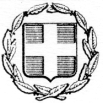 ΥΠΟΥΡΓΕΙΟ ΠΟΛΙΤΙΣΜΟΥ & ΑΘΛΗΤΙΣΜΟΥΓΕΝΙΚΗ ΓΡΑΜΜΑΤΕΙΑ ΑΘΛΗΤΙΣΜΟΥΕΠΙΤΡΟΠΗ ΔΙΟΙΚΗΣΗΣ ΣΧΟΛΗΣ ΠΡΟΠΟΝΗΤΩΝ ΚΙΚ ΜΠΟΞΙΝΓΚ, ΑΓΩΝΙΣΤΙΚΗΣ ΑΥΤΟΑΜΥΝΑΣ, ΜΠΟΝΤΙ ΚΟΝΤΑΚΤ,ΤΑΝΓΚ ΣΟΥ ΝΤΟ ΦΑΙΤΙΝΓΚ ΡΟΥΛΣ ΚΑΙ ΚΕΝΠΟ ΦΑΙΤΙΝΓΚ ΡΟΥΛΣ,Γ’ ΚΑΤΗΓΟΡΙΑΣ ΣΤΗN ΑΘΗΝΑΦΕΚ 938/Β’/10-3-2021 όπως τροποποιήθηκε με το ΦΕΚ 5504/Β’/29-11-2021Αθήνα, 15/02/2022ΑΝΑΚΟΙΝΩΣΗΗ Επιτροπή Διοίκησης της Σχολής Προπονητών Κικ Μποξινγκ, Αγωνιστικής Αυτοάμυνας, Μπόντι Κόντακτ, Τανγκ Σου Ντο Φάιτινγκ και Κένπο Ρουλς Γ Κατηγορίας στην Αθήνα, στην 4η κατά σειρά συνεδρίαση, η οποία πραγματοποιήθηκε την Τρίτη, 15/02/2022, λαμβάνοντας υπόψη: Την υπ΄αρ. ΥΠΠΟΑ/70484/22-02-2021 (ΑΔΑ: Ω0Ρ64653Π4-ΒΑΖ), αρ. 6 «Προϋποθέσεις Συμμετοχής»  και αρ. 8 «Δικαιολογητικά Συμμετοχής». Το Ν. 2725/1999, αρ. 3 «Κωλύματα εγγραφής –Περιορισμοί». Τον έλεγχο αιτήσεων των υποψήφιων συμμετεχόντων με τα των επισυναπτόμενων υποβληθέντων δικαιολογητικών.Τις αιτήσεις ενστάσεων και τα επισυναπτόμενα υποβληθέντα δικαιολογητικά, έτσι όπως διαβιβάστηκαν από το Τμήμα Προπονητών και Εκπαιδευτών Αθλημάτων προς την Επιτροπή Διοίκησης της Σχολής.Α Π Ο Φ Α Σ Ι Ζ Ε ΙΑναρτά Οριστικό Πίνακα: A) υποψηφίων με δικαίωμα συμμετοχής στη Σχολή Προπονητών ΚΙΚ ΜΠΟΞΙΝΓΚ, ΑΓΩΝΙΣΤΙΚΗΣ ΑΥΤΟΑΜΥΝΑΣ, ΜΠΟΝΤΙ ΚΟΝΤΑΚΤ, ΤΑΝΓΚ ΣΟΥ ΝΤΟ ΦΑΙΤΙΝΓΚ ΡΟΥΛΣ ΚΑΙ ΚΕΝΠΟ ΦΑΙΤΙΝΓΚ ΡΟΥΛΣ Γ’ Κατηγορίας Αθήνας, B) απορριπτέων, λόγω ελλιπούς φακέλου δικαιολογητικών, κωλυμάτων του άρθρου 3 Ν. 2725/1999 και/ή συμμετοχής σε μη αναγνωρισμένα Αθλητικά Σωματεία.Σύνολο υποβληθέντων αιτήσεων: τετρακόσιες πενήντα τρεις (453)Α) Οριστικός Πίνακας Υποψηφίων (ΕΙΣΑΚΤΕΟΙ) που πληρούν τις προϋποθέσεις συμμετοχής στη Σχολή Προπονητών ΚΙΚ ΜΠΟΞΙΝΓΚ, ΑΓΩΝΙΣΤΙΚΗΣ ΑΥΤΟΑΜΥΝΑΣ, ΜΠΟΝΤΙ ΚΟΝΤΑΚΤ, ΤΑΝΓΚ ΣΟΥ ΝΤΟ ΦΑΙΤΙΝΓΚ ΡΟΥΛΣ ΚΑΙ ΚΕΝΠΟ ΦΑΙΤΙΝΓΚ ΡΟΥΛΣ Γ’ Κατηγορίας στην Αθήνα, καθώς προσκόμισαν πλήρη φάκελο δικαιολογητικών και υπάγονται σε Αναγνωρισμένα Αθλητικά Σωματεία:Σύνολο εισακτέων: τετρακόσιοι δέκα οκτώ (418)Σύνολο εισακτέων: τριακόσιοι ογδόντα τέσσερις  (384)Σύνολο εισακτέων: ογδόντα τρεις (83)Σύνολο εισακτέων: τριάντα έξι (36)Σύνολο εισακτέων: σαράντα ένας (41)Σύνολο εισακτέων: δώδεκα (12)Β) Οριστικός Πίνακας Υποψηφίων (ΑΠΟΡΡΙΠΤΕΟΙ) που ΔΕΝ πληρούν τις προϋποθέσεις εγγραφής στη Σχολή Προπονητών ΚΙΚ ΜΠΟΞΙΝΓΚ, ΑΓΩΝΙΣΤΙΚΗΣ ΑΥΤΟΑΜΥΝΑΣ, ΜΠΟΝΤΙ ΚΟΝΤΑΚΤ, ΤΑΝΓΚ ΣΟΥ ΝΤΟ ΦΑΙΤΙΝΓΚ ΡΟΥΛΣ ΚΑΙ ΚΕΝΠΟ ΦΑΙΤΙΝΓΚ ΡΟΥΛΣ Γ’ Κατηγορίας στην Αθήνα, λόγω ελλιπούς φακέλου δικαιολογητικών, κωλυμάτων του άρθρου 3 Ν. 2725/1999 και/ή συμμετοχής σε μη αναγνωρισμένα Αθλητικά Σωματεία:Σύνολο αιτήσεων που απορρίφθηκαν: τριάντα πέντε (35)Οι επιτυχόντες/εισακτέοι θα πρέπει απαραίτητα να έχουν καταβάλλει το ποσό των 250€, που αντιστοιχεί σε δίδακτρα της Σχολής, έως το Σάββατο 05/03/2022 σε τραπεζικό λογαριασμό της Ομοσπονδίας. Ημερομηνία έναρξης της Σχολής είναι η Δευτέρα 14 Μαρτίου 2022ΑΘΗΝΑ, 15/02/2022Για επιπλέον πληροφορίες, παρακαλούμε όπως επικοινωνείτε με τους γραμματείς της Επιτροπής Διοίκησης της Σχολής, στο τηλέφωνο: 213 131 6209 ΓΙΑ ΤΗΝ ΕΠΙΤΡΟΠΗ ΔΙΟΙΚΗΣΗΣΤΗΣ ΣΧΟΛΗΣ ΠΡΟΠΟΝΗΤΩΝ ΚΙΚ ΜΠΟΞΙΝΓΚ, ΑΓΩΝΙΣΤΙΚΗΣ ΑΥΤΟΑΜΥΝΑΣ, ΜΠΟΝΤΙ ΚΟΝΤΑΚΤ, ΤΑΝΓΚ ΣΟΥ ΝΤΟ ΦΑΙΤΙΝΓΚ ΡΟΥΛΣ ΚΑΙ ΚΕΝΠΟ ΦΑΙΤΙΝΓΚ ΡΟΥΛΣ Γ’ ΚΑΤΗΓΟΡΙΑΣ ΣΤΗΝ ΑΘΗΝΑH ΠΡΟΕΔΡΟΣΤΣΑΟΥΣΟΓΛΟΥ ΧΡΥΣΑΝΘΗΟΡΙΣΤΙΚΟΙ ΠΙΝΑΚΕΣ ΥΠΟΨΗΦΙΩΝ ΠΟΥ ΠΛΗΡΟΥΝ ΤΙΣ ΠΡΟΫΠΟΘΕΣΕΙΣ ΣΥΜΜΕΤΟΧΗΣ ΣΤΟΝ ΚΛΑΔΟ ΑΘΛΗΣΗΣΚΙΚ ΜΠΟΞΙΝΓΚΟΡΙΣΤΙΚΟΙ ΠΙΝΑΚΕΣ ΥΠΟΨΗΦΙΩΝ ΠΟΥ ΠΛΗΡΟΥΝ ΤΙΣ ΠΡΟΫΠΟΘΕΣΕΙΣ ΣΥΜΜΕΤΟΧΗΣ ΣΤΟΝ ΚΛΑΔΟ ΑΘΛΗΣΗΣΚΙΚ ΜΠΟΞΙΝΓΚΟΡΙΣΤΙΚΟΙ ΠΙΝΑΚΕΣ ΥΠΟΨΗΦΙΩΝ ΠΟΥ ΠΛΗΡΟΥΝ ΤΙΣ ΠΡΟΫΠΟΘΕΣΕΙΣ ΣΥΜΜΕΤΟΧΗΣ ΣΤΟΝ ΚΛΑΔΟ ΑΘΛΗΣΗΣΚΙΚ ΜΠΟΞΙΝΓΚΑ/ΑΟΝΟΜΑΤΕΠΩΝΥΜΟΠΑΤΡΩΝΥΜΟ1PANAJOTI ANDREAVASILI2PETROSYAN SARGISSAMVEL3ΑΓΓΕΛΑΚΗΣ ΜΙΧΑΗΛΠΑΝΑΓΙΩΤΗΣ4ΑΓΓΕΛΗΣ ΚΩΝΣΤΑΝΤΙΝΟΣΦΩΤΙΟΣ5ΑΓΓΕΛΟΠΟΥΛΟΣ ΑΘΑΝΑΣΙΟΣΓΕΩΡΓΙΟΣ6ΑΓΓΕΛΟΠΟΥΛΟΣ ΑΝΔΡΕΑΣΘΕΟΔΩΡΟΣ7ΑΓΛΑΜΙΔΗΣ ΝΙΚΟΛΑΟΣΚΩΝΣΤΑΝΤΙΝΟΣ8ΑΔΑΜΗΣ ΓΕΩΡΓΙΟΣΑΘΑΝΑΣΙΟΣ9ΑΔΑΜΟΠΟΥΛΟΥ ΙΩΑΝΝΑΔΗΜΗΤΡΙΟΣ10ΑΛΕΞΑΝΔΡΑΚΗΣ ΣΩΤΗΡΙΟΣΧΑΡΑΛΑΜΠΟΣ11ΑΛΕΞΑΝΔΡΙΔΗΣ ΑΘΑΝΑΣΙΟΣΕΡΑΣΜΟΣ12ΑΛΕΞΟΠΟΥΛΟΣ ΔΗΜΗΤΡΙΟΣΚΩΝΣΤΑΝΤΙΝΟΣ13ΑΝΔΡΙΩΤΗΣ ΑΝΑΣΤΑΣΙΟΣΓΕΩΡΓΙΟΣ14ΑΝΕΜΟΔΟΥΡΑΣ ΣΤΥΛΙΑΝΟΣΚΩΝΣΤΑΝΤΙΝΟΣ15ΑΝΤΖΟΥΛΗΣ ΓΕΩΡΓΙΟΣΧΑΡΑΛΑΜΠΟΣ16ΑΝΤΩΝΗΣ ΛΕΩΝΙΔΑΣΣΤΥΛΙΑΝΟΣ17ΑΠΙΔΟΠΟΥΛΟΣ ΛΑΖΑΡΟΣΝΙΚΗΦΟΡΟΣ18ΑΡΑΒΑΝΤΙΝΟΣ- ΛΕΩΝΙΔΗΣ ΣΠΥΡΙΔΩΝΗΛΙΑΣ19ΑΡΑΜΠΑΤΖΗΣ ΧΑΡΑΛΑΜΠΟΣΑΝΑΣΤΑΣΙΟΣ20ΑΡΜΕΝΑΚΗΣ ΔΗΜΗΤΡΙΟΣΑΝΔΡΕΑΣ21ΑΡΤΣΙΤΑΣ ΠΕΤΡΟΣ-ΡΑΦΑΗΛΕΥΑΓΓΕΛΟΣ22ΑΣΚΗΤΗΣ ΝΙΚΟΛΑΟΣΑΛΕΞΙΟΣ23ΑΣΠΙΩΤΗ ΕΥΑΓΓΕΛΙΑΗΛΙΑΣ24ΑΧΡΙΑΝΗ ΚΩΝΣΤΑΝΤΙΝΑΓΕΩΡΓΙΟΣ25ΒΑΛΛΗΝΔΡΑΣ ΓΕΩΡΓΙΟΣΝΙΚΟΛΑΟΣ26ΒΑΡΔΑΣ ΕΜΜΑΝΟΥΗΛ-ΜΙΛΤΙΑΔΗΣΓΕΩΡΓΙΟΣ27ΒΑΣΙΛΑΚΗΣ ΠΑΝΑΓΙΩΤΗΣΑΛΕΞΑΝΔΡΟΣ28ΒΑΣΙΛΑΚΗΣ ΦΩΤΙΟΣΑΝΤΩΝΙΟΣ29ΒΑΣΙΛΕΙΟΥ ΒΑΣΙΛΕΙΟΣΑΡΤΕΜΙΟΣ30ΒΑΣΙΛΕΙΟΥ ΕΜΜΑΝΟΥΗΛΑΘΑΝΑΣΙΟΣ31ΒΑΣΙΛΙΚΟΣ ΚΗΠΑΡΙΣΣΟΣΓΕΩΡΓΙΟΣ32ΒΑΣΙΛΙΚΟΣ ΚΩΝΣΤΑΝΤΙΝΟΣΑΝΑΣΤΑΣΙΟΣ33ΒΕΛΛΙΟΥ ΑΔΑΜΑΝΤΙΑ-ΚΩΝ/ΝΑΣΠΥΡΙΔΩΝ34ΒΛΑΧΟΠΟΥΛΟΣ ΚΩΝΣΤΑΝΤΙΝΟΣΓΕΡΑΣΙΜΟΣ35ΒΛΑΧΟΣ ΕΥΣΤΡΑΤΙΟΣΑΝΤΩΝΙΟΣ36ΒΟΥΡΤΣΗ ΜΑΥΡΑΧΑΡΑΛΑΜΠΟΣ37ΒΡΑΚΟΥΡΑΚΗΣ ΓΕΩΡΓΙΟΣΑΡΓΥΡΙΟΣ38ΒΡΑΧΝΟΣ ΣΙΜΕΩΝΠΑΝΑΓΙΩΤΗΣ39ΓΑΛΑΝΟΜΑΤΗ ΜΑΡΙΕΤΤΑ-ΧΡΥΣΟΒΑΛΑΝΤΗΙΩΑΝΝΗΣ40ΓΑΛΗΦΟΥ ΕΥΑΝΘΙΑΛΑΡΣ-ΚΩΝ/ΝΟΣ41ΓΑΛΛΙΟΣ ΚΩΝΣΤΑΝΤΙΝΟΣΓΕΩΡΓΙΟΣ42ΓΕΡΟΝΤΗΣ ΙΩΑΝΝΗΣΓΕΩΡΓΙΟΣ43ΓΕΩΡΓΑΡΑΣ ΔΗΜΗΤΡΙΟΣΒΑΣΙΛΕΙΟΣ44ΓΕΩΡΓΙΑΔΗΣ ΑΛΕΞΑΝΔΡΟΣΙΩΑΝΝΗΣ45ΓΕΩΡΓΙΖΑ ΣΟΦΙΑ-ΙΩΑΝΝΑΚΩΝΣΤΑΝΤΙΝΟΣ46ΓΕΩΡΓΙΤΣΗΣ ΜΙΧΑΗΛΚΩΝΣΤΑΝΤΙΝΟΣ47ΓΕΩΡΓΟΠΟΥΛΟΣ ΣΤΑΥΡΟΣΔΗΜΗΤΡΙΟΣ48ΓΕΩΡΓΟΠΟΥΛΟΣ ΦΩΤΙΟΣΓΕΩΡΓΙΟΣ49ΓΙΑΚΙΝΤΖΗ ΑΓΓΕΛΙΚΗΔΗΜΗΤΡΙΟΣ50ΓΙΑΛΑΜΑΣ ΚΩΝΣΤΑΝΤΙΝΟΣΠΑΝΑΓΙΩΤΗΣ51ΓΙΑΝΝΟΠΟΥΛΟΣ ΧΑΡΑΛΑΜΠΟΣΓΕΩΡΓΙΟΣ52ΓΙΑΝΝΟΠΟΥΛΟΥ ΣΟΦΙΑΚΩΝΣΤΑΝΤΙΝΟΣ53ΓΙΑΝΝΟΥΛΗΣ ΜΑΡΙΟΣΕΥΘΥΜΙΟΣ54ΓΚΙΚΑΣ ΑΝΑΣΤΑΣΙΟΣΣΠΥΡΙΔΩΝ55ΓΚΙΟΛΝΤΑΣ ΓΕΩΡΓΙΟΣΚΩΝΣΤΑΝΤΙΝΟΣ56ΓΚΙΟΥΣΟΣ ΔΗΜΗΤΡΙΟΣΛΑΖΑΡΟΣ57ΓΚΙΩΞΗ ΣΠΥΡΙΔΟΥΛΑΘΩΜΑΣ58ΓΚΛΕΖΟΥ-ΛΙΒΑΝΙΟΥ ΑΓΓΕΛΙΚΗΙΩΑΝΝΗΣ59ΓΚΟΥΜΑΣ ΑΧΙΛΛΕΑΣΕΥΑΓΓΕΛΟΣ60ΓΚΡΙΖΟΥ ΕΛΕΝΗΙΩΑΝΝΗΣ61ΔΑΜΙΑΣ ΚΩΝΣΤΑΝΤΙΝΟΜΙΧΑΗΛ62ΔΑΟΥΛΤΖΗΣ ΙΩΑΝΝΗΣΜΙΧΑΗΛ63ΔΑΥΤΣΙΟΣ ΕΥΑΓΓΕΛΟΣΔΗΜΗΤΡΙΟΣ64ΔΕΛΗΔΗΜΗΤΡΗ ΑΝΑΣΤΑΣΙΑΑΝΤΩΝΙΟΣ65ΔΕΛΗΣ ΒΑΣΙΛΕΙΟΣΓΕΩΡΓΙΟΣ66ΔΕΛΛΑΣ ΙΩΑΝΝΗΣΧΡΗΣΤΟΣ67ΔΕΥΤΕΡΑΙΟΥ ΚΥΡΙΑΚΗΕΥΑΓΓΕΛΟΣ68ΔΗΜΗΤΡΑΚΟΠΟΥΛΟΥ ΔΗΜΗΤΡΑΧΡΗΣΤΟΣ69ΔΗΜΗΤΡΕΛΛΟΣ ΗΛΙΑΣΒΑΣΙΛΕΙΟΣ70ΔΗΜΗΤΡΙΑΔΗΣ ΔΗΜΗΤΡΙΟΣΙΩΑΝΝΗΣ71ΔΗΜΟΠΟΥΛΟΣ ΧΡΗΣΤΟΣΝΙΚΟΛΑΟΣ72ΔΗΜΟΥΛΑ ΧΡΙΣΤΙΝΑΕΥΑΓΓΕΛΟΣ73ΔΙΟΝΥΣΟΠΟΥΛΟΣ ΓΑΒΡΙΗΛΔΙΟΝΥΣΙΟΣ74ΕΛΕΥΘΕΡΙΑΔΗΣ ΗΡΑΚΛΗΣΚΩΝΣΤΑΝΤΙΝΟΣ75ΕΛΕΥΘΕΡΙΑΔΗΣ ΣΤΕΦΑΝΟΣΚΩΝΣΤΑΝΤΙΝΟΣ76ΕΥΘΥΜΙΑΤΟΣ ΑΝΑΣΤΑΣΙΟΣΓΕΡΑΣΙΜΟΣ77ΕΥΜΟΡΦΙΑΔΗ ΑΘΗΝΑΝΙΚΟΛΑΟΣ78ΖΑΓΑΡΗΣ ΜΑΝΩΛΗΣΔΗΜΗΤΡΙΟΣ79ΖΑΡΑΒΕΛΑΣ ΑΝΤΩΝΙΟΣΣΠΥΡΙΔΩΝ80ΖΑΦΕΙΡΗΣ ΧΡΗΣΤΟΣΜΙΛΤΙΑΔΗΣ81ΖΑΦΕΙΡΟΠΟΥΛΟΣ ΙΩΑΝΝΗΣΑΝΤΩΝΙΟΣ82ΖΑΧΑΡΙΟΣ ΠΑΝΑΓΙΩΤΗΣΑΝΑΣΤΑΣΙΟΣ83ΖΑΧΑΡΙΟΥΔΑΚΗΣ ΕΜΜΑΝΟΥΗΛΚΩΝΣΤΑΝΤΙΝΟΣ84ΖΕΡΒΑ ΠΑΡΑΣΚΕΥΗΝΙΚΟΛΑΟΣ85ΖΥΓΟΥΡΗΣ ΓΕΩΡΓΙΟΣΛΑΖΑΡΟΣ86ΗΛΙΑΔΗ ΑΙΚΑΤΕΡΙΝΗΒΑΣΙΛΕΙΟΣ87ΗΛΙΑΣ ΓΕΩΡΓΙΟΣΗΛΙΑΣ88ΗΛΙΟΠΟΥΛΟΥ ΔΕΣΠΟΙΝΑΓΕΩΡΓΙΟΣ89ΘΕΟΔΩΡΙΔΟΥ ΣΟΦΙΑΝΙΚΟΛΑΟΣ90ΘΕΟΔΩΡΟΠΟΥΛΟΣ ΑΝΔΡΕΑΣΑΡΙΣΤΕΙΔΗΣ91ΘΕΟΔΩΡΟΠΟΥΛΟΣ ΓΕΩΡΓΙΟΣΔΗΜΗΤΡΙΟΣ92ΘΕΟΔΩΡΟΥ ΚΩΝΣΤΑΝΤΙΝΟΣΧΡΗΣΤΟΣ93ΘΕΟΤΟΚΑΤΟΣ ΙΩΑΝΝΗΣΣΠΥΡΙΔΩΝ94ΘΕΟΤΟΚΑΤΟΣ ΠΑΝΑΓΙΩΤΗΣΣΠΥΡΙΔΩΝ95ΘΕΡΑΠΟΥ ΑΝΘΗΒΑΣΙΛΕΙΟΣ96ΙΩΑΝΝΙΔΗΣ ΙΩΑΝΝΗΣΓΕΩΡΓΙΟΣ97ΚΑΒΒΑΔΙΑΣ ΕΥΣΤΑΘΙΟΣΚΩΝΣΤΑΝΤΙΝΟΣ98ΚΑΒΒΑΔΙΑΣ ΚΩΝΣΤΑΝΤΙΝΟΣΑΝΤΩΝΙΟΣ99ΚΑΒΒΑΔΙΑΣ ΦΡΑΓΚΙΣΚΟΣ-ΚΩΝ/ΝΟΣΑΝΤΩΝΙΟΣ100ΚΑΓΙΑΜΠΙΝΗΣ ΕΥΣΤΡΑΤΙΟΣΔΗΜΗΤΡΙΟΣ101ΚΑΚΟΛΥΡΗΣ ΓΡΗΓΟΡΗΣΚΩΝΣΤΑΣΤΙΝΟΣ102ΚΑΚΟΥΜΠΑΒΑΣ ΜΕΛΙΤΩΝΑΝΑΤΟΛΗΣ103ΚΑΛΙΑΚΟΥΔΗ ΒΑΣΙΛΙΚΗΑΡΓΥΡΙΟΣ104ΚΑΛΟΓΕΡΟΠΟΥΛΟΥ ΓΕΩΡΓΙΑΓΕΩΡΓΙΟΣ105ΚΑΛΟΜΟΙΡΗΣ ΠΑΝΑΓΙΩΤΗΣΑΘΑΝΑΣΙΟΣ106ΚΑΛΦΑΣ ΙΩΑΝΝΗΣΧΡΗΣΤΟΣ107ΚΑΝΑΚΗ ΘΩΜΑΗΝΙΚΗΦΟΡΟΣ108ΚΑΝΑΚΟΥΣΑΚΗΣ ΜΙΧΑΗΛΚΩΝΣΤΑΝΤΙΝΟΣ109ΚΑΝΕΛΛΟΠΟΥΛΟΣ ΚΑΝΕΛΛΟΣΠΑΝΑΓΙΩΤΗΣ110ΚΑΝΤΙΩΤΗΣ ΙΩΑΝΝΗΣΚΥΡΙΑΚΟΣ111ΚΑΠΑΡΑΛΙΩΤΗΣ ΑΡΓΥΡΗΣ ΓΕΩΡΓΙΟΣ112ΚΑΠΑΤΣΩΡΗΣ ΓΕΩΡΓΙΟΣΒΑΣΙΛΕΙΟΣ113ΚΑΠΕΤΑΝΑΚΗΣ ΠΑΥΛΟΣ-ΑΛΕΞΑΝΔΡΟΣΓΕΩΡΓΙΟΣ114ΚΑΠΝΑΣ ΑΘΑΝΑΣΙΟΣΔΗΜΗΤΡΙΟΣ115ΚΑΠΡΟΥΛΑΣ ΗΛΙΑΣΘΕΟΔΩΡΟΣ116ΚΑΡΑΓΙΑΝΝΙΔΗΣ ΒΑΣΙΛΕΙΟΣΙΩΑΝΝΗΣ117ΚΑΡΑΓΙΩΡΓΟΣ ΙΩΑΝΝΗΣΧΡΗΣΤΟΣ118ΚΑΡΑΟΥΛΑΝΗ ΜΑΡΙΑΗΛΙΑΣ119ΚΑΡΑΟΥΛΗ ΑΡΤΕΜΙΣΝΑΠΟΛΕΩΝ120ΚΑΡΑΟΥΛΗΣ ΚΩΝΣΤΑΝΤΙΝΟΣΝΑΠΟΛΕΩΝ121ΚΑΡΑΠΑΝΟΣ ΣΠΥΡΙΔΩΝΘΕΟΔΩΡΟΣ122ΚΑΡΑΠΑΤΗΣ ΔΗΜΗΤΡΙΟΣΓΕΩΡΓΙΟΣ123ΚΑΡΑΧΑΛΙΟΣ ΒΑΣΙΛΕΙΟΣΙΩΑΝΝΗΣ124ΚΑΡΛΗΣ ΚΥΡΙΑΚΟΣΙΩΑΝΝΗΣ125ΚΑΣΣΕΛΟΥΡΗΣ ΠΑΥΛΟΣΧΡΗΣΤΟΣ126ΚΑΤΑΚΑΛΙΔΗΣ-ΔΟΥΜΠΛΑΣ ΠΑΝΑΓΙΩΤΗΣΓΕΩΡΓΙΟΣ127ΚΑΤΣΙΚΗΣ ΑΘΑΝΑΣΙΟΣΙΩΑΝΝΗΣ128ΚΑΥΚΑΣ ΑΝΔΡΕΑΣΙΩΑΝΝΗΣ129ΚΑΨΙΜΑΛΗΣ ΓΕΩΡΓΙΟΣΠΑΝΑΓΙΩΤΗΣ130ΚΕΧΑΓΙΑΣ ΑΝΤΩΝΙΟΣΒΑΣΙΛΕΙΟΣ131ΚΛΟΥΤΣΙΝΙΩΤΗΣ ΔΗΜΗΤΡΙΟΣΣΤΑΥΡΟΣ132ΚΟΚΚΑΛΗΣ ΤΣΑΜΠΙΚΟΣ-ΜΙΧΑΗΛ-ΙΩΑΝΝΗΣΧΡΗΣΤΟΣ133ΚΟΚΚΙΝΑΚΗ ΑΝΝΑΕΜΜΑΝΟΥΗΛ134ΚΟΚΟΒΑ ΕΛΕΝΗΓΕΩΡΓΙΟΣ135ΚΟΛΑΤΣΗΣ ΑΠΟΣΤΟΛΟΣΙΩΑΝΝΗΣ136ΚΟΛΟΒΟΣ ΓΕΩΡΓΙΟΣΧΡΗΣΤΟΣ137ΚΟΛΟΒΟΣ ΗΛΙΑΣΣΠΥΡΙΔΩΝ138ΚΟΝΔΥΛΑΚΗΣ ΜΑΡΚΟΣΝΙΚΟΛΑΟΣ139ΚΟΝΤΖΙΑΣ ΘΕΟΔΩΡΟΣΑΝΤΩΝΙΟΣ140ΚΟΝΤΟΓΙΑΝΝΗΣ ΝΕΚΤΑΡΙΟΣΧΡΙΣΤΟΦΟΡΟΣ141ΚΟΡΑΚΙΔΗΣ ΚΥΡΙΛΛΟΣΗΛΙΑΣ142ΚΟΡΑΚΙΔΗΣ ΧΑΡΑΛΑΜΠΟΣΗΛΙΑΣ143ΚΟΡΩΝΑΙΟΥ ΜΑΡΙΑΜΙΧΑΗΛ144ΚΟΣΜΑΔΑΚΗ ΑΜΑΛΙΑΙΩΑΝΝΗΣ145ΚΟΣΜΑΣ ΒΑΣΙΛΕΙΟΣ-ΙΩΑΝΝΗΣΑΝΔΡΕΑΣ146ΚΟΤΟΥΜΠΑΣ ΙΩΑΝΝΗΣΛΕΩΝΙΔΑΣ147ΚΟΤΟΥΜΠΑΣ ΛΕΩΝΙΔΑΣΙΩΑΝΝΗΣ148ΚΟΥΚΟΣ ΙΩΑΝΝΗΣΓΕΩΡΓΙΟΣ149ΚΟΥΛΜΠΑΛΙΔΗΣ ΒΑΣΙΛΕΙΟΣΠΑΡΑΣΚΕΥΑΣ150ΚΟΥΛΟΥΡΗΣ ΛΕΩΝΙΔΑΣΙΩΑΝΝΗΣ151ΚΟΥΜΙΑΝΟΣ ΣΤΕΦΑΝΗΣΕΥΑΓΓΕΛΟΣ152ΚΟΥΜΟΥΛΑΣ-ΔΟΥΠΗΣ ΓΕΩΡΓΙΟΣΕΛΕΥΘΕΡΙΟΣ153ΚΟΧΛΙΑΡΙΔΗΣ ΠΑΥΛΟΣΑΡΙΣΤΟΜΕΝΗΣ154ΚΡΗΤΙΚΟΣ ΔΗΜΗΤΡΙΟΣΛΑΥΡΕΝΤΙΟΣ155ΚΡΗΤΙΚΟΣ ΔΗΜΗΤΡΙΟΣΜΙΧΑΗΛ156ΚΡΙΚΗΣ ΓΕΩΡΓΙΟΣΘΕΟΔΩΡΟΣ157ΚΩΝΣΤΑΝΤΑΚΟΠΟΥΛΟΣ ΚΩΝΣΤΑΝΤΙΝΟΣΠΑΝΑΓΙΩΤΗΣ158ΚΩΝΣΤΑΝΤΟΠΟΥΛΟΣ ΕΜΜΑΝΟΥΗΛΠΕΤΡΟΣ159ΚΩΣΤΟΠΟΥΛΟΣ ΑΘΑΝΑΣΙΟΣΓΕΩΡΓΙΟΣ160ΚΩΣΤΟΠΟΥΛΟΣ ΚΩΝΣΤΑΝΤΙΝΟΣΔΗΜΗΤΡΙΟΣ161ΚΩΣΤΟΠΟΥΛΟΣ ΣΠΥΡΙΔΩΝΑΘΑΝΑΣΙΟΣ162ΚΩΣΤΟΥΡΟΣ ΔΗΜΗΤΡΙΟΣΠΑΝΑΓΙΩΤΗΣ163ΚΩΤΣΟΠΟΥΛΟΣ ΜΙΧΑΗΛΔΗΜΗΤΡΙΟΣ164ΛΑΓΟΥ ΣΠΥΡΙΔΟΥΛΑΚΩΝΣΤΑΝΤΙΝΟΣ165ΛΑΖΑΡΟΥ ΓΙΩΡΓΟΣ-ΣΤΥΛΙΑΝΟΣΘΕΟΦΙΛΟΣ166ΛΑΜΠΑΔΑ ΜΑΡΙΑΘΕΟΔΩΡΟΣ167ΛΑΜΠΑΔΑΣ ΘΕΟΔΩΡΟΣΚΩΝΣΤΑΝΤΙΝΟΣ168ΛΑΜΠΡΟΓΛΟΥ ΑΝΑΣΤΑΣΙΟΣΔΗΜΗΤΡΙΟΣ169ΛΕΒΕΤΑ ΓΕΩΡΓΙΑΧΑΡΑΛΑΜΠΟΣ170ΛΕΙΒΑΔΙΤΗΣ ΙΩΑΝΝΗΣΓΕΩΡΓΙΟΣ171ΛΙΑΚΟΣ ΠΑΝΑΓΙΩΤΗΣΒΑΣΙΛΕΙΟΣ172ΛΙΒΑΝΙΟΣ ΣΤΥΛΙΑΝΟΣΜΑΡΚΟΣ173ΛΙΝΑΡΔΑΤΟΥ ΧΡΙΣΤΙΝΑΛΑΜΠΡΟΣ174ΛΟΓΓΟΥ ΜΑΡΙΑ-ΓΑΡΥΦΑΛΛΙΑΠΕΤΡΟΣ175ΛΟΗΣ ΜΙΧΑΗΛΚΩΝΣΤΑΝΤΙΝΟΣ176ΛΟΥΚΟΠΟΥΛΟΣ ΑΝΔΡΕΑΣΚΩΝΣΤΑΝΤΙΝΟΣ177ΛΥΓΔΑΣ ΘΕΜΙΣΤΟΚΛΗΣΝΑΠΟΛΕΩΝ178ΛΥΚΟΥ ΒΑΣΙΛΙΚΗΧΡΗΣΤΟΣ179ΜΑΖΙΛΗΣ ΓΕΩΡΓΙΟΣΕΥΑΓΓΕΛΟΣ180ΜΑΘΙΟΣ ΒΑΣΙΛΕΙΟΣΓΕΩΡΓΙΟΣ181ΜΑΛΛΙΟΣ ΧΡΗΤΣΟΣΔΗΜΗΤΡΙΟΣ182ΜΑΝΔΡΙΤΣΑΣ ΚΩΝΣΤΑΝΤΙΝΟΣΙΩΑΝΝΗΣ183ΜΑΝΤΑΣ ΔΗΜΗΤΡΙΟΣΧΑΡΑΛΑΜΠΟΣ184ΜΑΝΤΑΣ ΧΑΡΑΛΑΜΠΟΣΧΡΗΣΤΟΣ185ΜΑΝΩΛΗΣ ΙΩΑΝΝΗΣΕΥΣΤΑΘΙΟΣ186ΜΑΡΑΓΚΟΣ-ΓΡΗΓΟΡΙΑΔΗΣ ΙΩΑΝΝΗΣΓΕΩΡΓΙΟΣ187ΜΑΡΓΑΡΙΤΗΣ ΑΠΟΣΤΟΛΟΣΘΕΟΔΩΡΟΣ188ΜΑΡΓΑΡΩΝΗΣ ΧΡΗΣΤΟΣΕΜΜΑΝΟΥΗΛ189ΜΑΡΔΑΣ ΙΩΑΝΝΗΣΓΕΩΡΓΙΟΣ190ΜΑΡΙΝΟΣ ΑΠΟΛΛΩΝΙΩΑΝΝΗΣ191ΜΑΡΤΖΟΝΑ ΖΩΗ-ΜΑΡΙΛΕΝΑΜΑΡΚΟΣ192ΜΑΡΤΟΥ ΕΛΕΝΗΑΡΙΣΤΕΙΔΗΣ193ΜΑΣΤΗΣ ΕΥΑΓΓΕΛΟΣΒΥΡΩΝ194ΜΑΤΣΟΥΚΑ ΣΤΑΥΡΟΥΛΑΑΝΔΡΕΑΣ195ΜΑΥΡΑΕΙΔΗΣ ΓΕΩΡΓΙΟΣΠΑΝΑΓΙΩΤΗΣ196ΜΑΥΡΟΜΑΤΗΣ ΙΩΑΝΝΗΣΒΑΣΙΛΕΙΟΣ197ΜΑΥΡΟΜΑΤΙΔΗΣ ΑΛΕΞΑΝΔΡΟΣΓΕΩΡΓΙΟΣ198ΜΑΥΡΟΠΟΥΛΟΣ ΚΛΕΑΝΘΗΣΙΩΑΝΝΗΣ199ΜΕΖΙΝΗΣ ΘΕΟΦΑΝΗΣΜΙΧΑΗΛ200ΜΕΛΑΣ ΙΩΑΝΝΗΣΝΙΚΟΛΑΟΣ201ΜΕΞΗΣ ΠΑΝΑΓΙΩΤΗΣ-ΔΗΜΗΤΡΙΟΣΙΣΙΔΩΡΟΣ202ΜΕΡΤΟΓΛΟΥ ΗΡΑΚΛΗΣΑΝΤΩΝΙΟΣ203ΜΗΚΟΣ ΕΥΣΤΑΘΙΟΣΒΑΣΙΛΕΙΟΣ204ΜΗΤΣΟΣ ΕΥΓΕΝΙΟΣΓΕΩΡΓΙΟΣ205ΜΙΣΟΒΓΙΛΟΣ ΝΙΚΟΛΑΟΣΓΕΩΡΓΙΟΣ206ΜΙΧΑΛΑΣ ΛΕΩΝΙΔΑΣΧΡΗΣΤΟΣ207ΜΙΧΕΛΗ ΝΕΚΤΑΡΙΑΒΑΣΙΛΕΙΟΣ208ΜΟΣΚΒΙΝΑ ΑΝΤΩΝΙΚΑΣΕΡΓΚΕΙ209ΜΟΥΣΟΥΛΗΣ ΚΩΝΣΤΑΝΤΙΝΟΣΙΩΑΝΝΗΣ210ΜΟΥΤΑΦΙΔΟΥ ΕΛΕΝΗΑΝΑΣΤΑΣΙΟΣ211ΜΠΑΡΑΧΑΝΟΣ ΑΘΑΝΑΣΙΟΣΓΕΩΡΓΙΟΣ212ΜΠΕΓΚΑ ΑΛΕΞΡΕΜΕ213ΜΠΕΚΙΟΥ ΑΓΓΕΛΙΚΗΘΕΟΦΑΝΗΣ214ΜΠΕΡΚΟΒΙΤΣ-ΙΩΑΝΝΙΔΗΣ ΑΘΑΝΑΣΙΟΣΙΩΑΝΝΗΣ215ΜΠΙΑΚΗΣ ΣΤΑΜΑΤΙΟΣΝΙΚΟΛΑΟΣ216ΜΠΙΡΟΖΗ ΣΩΤΗΡΙΑΔΗΜΗΤΡΙΟΣ217ΜΠΙΡΟΖΗΣ ΠΕΤΡΟΣΔΗΜΗΤΡΙΟΣ218ΜΠΟΥΔΑΚΗΣ ΔΗΜΗΤΡΙΟΣΝΙΚΟΛΑΟΣ219ΜΠΟΥΛΜΠΑΣΑΣ ΝΙΚΟΛΑΟΣΙΩΑΝΝΗΣ220ΜΠΟΥΡΟΠΟΥΛΟΣ ΝΙΚΟΛΑΟΣ-ΖΩΗΣΣΤΕΦΑΝΟΣ221ΜΠΟΥΣΗΣ ΠΑΝΑΓΙΩΤΗΣΚΩΝΣΤΑΝΤΙΝΟΣ222ΜΩΡΑΪΤΗ ΧΡΥΣΑΝΘΗΚΩΝΣΤΑΝΤΙΝΟΣ223ΝΑΣΤΟΥΛΗΣ ΑΛΕΞΙΟΣΝΙΚΟΛΑΟΣ224ΝΑΣΤΟΥΛΗΣ ΙΩΣΗΦ-ΔΗΜΗΤΡΙΟΣΝΙΚΟΛΑΟΣ225ΝΗΣΙΩΤΗΣ ΕΥΑΓΓΕΛΟΣΓΕΩΡΓΙΟΣ226ΝΙΚΑ ΒΑΣΙΛΙΚΗΓΕΩΡΓΙΟΣ227ΝΙΚΟΛΑΟΥ ΠΕΤΡΟΣ-ΙΩΑΝΝΗΣΕΜΜΑΝΟΥΗΛ228ΝΙΚΟΥ ΒΑΣΙΛΙΚΗ-ΜΑΡΙΑΔΗΜΗΤΡΙΟΣ229ΝΙΜΠΗΣ ΓΕΩΡΓΙΟΣ-ΣΤΕΦΑΝΟΣΝΙΚΟΛΑΟΣ230ΝΤΑΣΙΟΝΑΚΗΣ ΝΙΚΟΛΑΟΣΓΕΩΡΓΙΟΣ-ΕΛΕΥΘΕΡΙΟΣ231ΝΤΑΦΛΟΣ ΕΥΣΤΑΘΙΟΣΝΙΚΟΛΑΟΣ232ΝΤΙΒΗΣ ΑΛΕΞΑΝΔΡΟΣΑΘΑΝΑΣΙΟΣ233ΝΤΙΒΗΣ ΠΑΝΑΓΙΩΤΗΣΑΘΑΝΑΣΙΟΣ234ΝΤΟΚΟΣ ΓΕΩΡΓΙΟΣΚΩΝΣΤΑΝΤΙΝΟΣ235ΝΤΟΚΟΣ ΚΩΝΣΤΑΝΤΙΝΟΣΒΑΣΙΛΕΙΟΣ236ΝΤΟΥΜΑΖΙΟΣ ΠΑΝΑΓΙΩΤΗΣΚΩΝΣΤΑΝΤΙΝΟΣ237ΞΕΡΙΚΟΣ ΒΑΣΙΛΕΙΟΣΑΘΑΝΑΣΙΟΣ238ΞΙΟΥΡΟΥΠΠΑΣ ΑΝΔΡΕΑΣΓΕΩΡΓΙΟΣ239ΟΙΚΟΝΟΜΟΥ ΒΑΣΙΛΕΙΟΣΑΝΤΩΝΙΟΣ240ΟΙΚΟΝΟΜΟΥ ΛΕΩΝΙΔΑΣΚΩΝΣΤΑΝΤΙΝΟΣ241ΠΑΖΗΣ ΙΩΑΝΝΗΣΣΤΕΡΓΙΟΣ242ΠΑΛΙΑΣ ΕΥΣΤΑΘΙΟΣΙΩΑΝΝΗΣ243ΠΑΝΑΓΙΩΤΑΚΗΣ ΔΗΜΗΤΡΗΣΜΙΧΑΗΛ244ΠΑΝΑΓΙΩΤΟΥ ΧΡΙΣΤΟΣΝΙΚΟΛΑΟΣ245ΠΑΝΑΓΟΠΟΥΛΟΥ ΕΥΘΥΜΙΑΣΩΤΗΡΙΟΣ246ΠΑΝΟΣ ΜΙΛΤΙΑΔΗΣΑΠΟΣΤΟΛΟΣ247ΠΑΝΟΣ ΝΙΚΟΛΑΟΣΑΠΟΣΤΟΛΟΣ248ΠΑΝΟΥ ΝΕΚΤΑΡΙΟΣΚΩΝΣΤΑΝΤΙΝΟΣ249ΠΑΝΤΑΖΗΣ ΣΤΕΦΑΝΟΣΝΙΚΟΛΑΟΣ250ΠΑΝΤΑΛΟΣ ΑΝΔΡΟΝΙΚΟΣΓΕΩΡΓΙΟΣ251ΠΑΝΤΕΛΟΓΛΟΥ ΑΝΑΡΓΥΡΟΣΝΙΚΟΛΑΟΣ252ΠΑΝΤΟΥΛΑΣ ΓΕΩΡΓΙΟΣΚΩΝΣΤΑΝΤΙΝΟΣ253ΠΑΠΑ ΣΩΤΗΡΗΣ-ΜΑΡΙΟΣΒΛΑΝΤΙΜΙΡ254ΠΑΠΑΓΕΡΙΔΗΣ ΑΠΟΣΤΟΛΟΣΛΑΖΑΡΟΣ255ΠΑΠΑΓΕΡΙΔΗΣ ΙΩΑΝΝΗΣΛΑΖΑΡΟΣ256ΠΑΠΑΓΕΩΡΓΙΟΥ ΖΗΣΗΣΝΙΚΟΛΑΟΣ257ΠΑΠΑΔΑΚΗ ΑΜΑΛΙΑΑΝΤΩΝΙΟΣ258ΠΑΠΑΔΑΚΗΣ ΚΩΝΣΤΑΝΤΙΝΟΣΓΕΩΡΓΙΟΣ259ΠΑΠΑΔΗΜΗΤΡΙΟΥ ΝΙΚΟΛΑΟΣΔΗΜΗΤΡΙΟΣ260ΠΑΠΑΔΙΩΤΗΣ ΓΕΩΡΓΙΟΣΑΡΙΣΤΟΤΕΛΗΣ261ΠΑΠΑΔΟΠΟΥΛΟΣ ΑΝΕΣΤΗΣΣΑΒΒΑΣ262ΠΑΠΑΔΟΠΟΥΛΟΣ ΔΙΟΝΥΣΙΟΣΚΩΝΣΤΑΝΤΙΝΟΣ263ΠΑΠΑΔΟΠΟΥΛΟΥ ΠΡΟΔΡΟΜΟΣΚΩΝΣΤΑΝΤΙΝΟΣ264ΠΑΠΑΚΩΝΣΤΑΝΤΙΝΟΥ ΔΗΜΗΤΡΗΣΧΡΗΣΤΟΣ265ΠΑΠΑΝΔΡΙΟΠΟΥΛΟΣ ΑΝΑΣΤΑΣΙΟΣΑΝΤΩΝΙΟΣ266ΠΑΠΑΝΙΚΟΛΑΟΥ ΒΑΣΙΛΕΙΟΣΔΗΜΗΤΡΙΟΣ267ΠΑΠΑΧΡΗΣΤΟΣ ΓΕΩΡΓΙΟΣΝΙΚΟΛΑΟΣ268ΠΑΠΟΥΤΣΑΚΗΣ ΕΥΑΓΓΕΛΟΣΚΥΡΙΑΚΟΣ269ΠΑΡΑΣΙΔΗΣ ΕΛΕΥΘΕΡΙΟΣΚΥΡΙΑΚΟΣ270ΠΑΡΑΣΙΔΗΣ ΠΕΤΡΟΣ-ΔΗΜΗΤΡΙΟΣΚΥΡΙΑΚΟΣ271ΠΑΡΟΤΣΙΔΗΣ ΘΕΟΦΙΛΟΣΜΕΤΘΑΙΟΣ272ΠΑΡΤΑΤΙΛΑΣ ΙΩΑΝΝΗΣ-ΕΥΣΤΡΑΤΙΟΣΓΕΩΡΓΙΟΣ273ΠΑΣΧΑΛΙΔΗΣ ΠΑΝΑΓΙΩΤΗΣΝΙΚΟΛΑΟΣ274ΠΑΤΕΡΑΚΗ ΓΕΩΡΓΙΑΙΩΑΝΝΗΣ275ΠΑΤΣΟΠΟΥΛΟΣ ΗΡΑΚΛΗΣΑΝΑΡΓΥΡΟΣ276ΠΕΛΕΚΟΥΔΑΣ ΗΛΙΑΣΔΗΜΗΤΡΙΟΣ277ΠΕΝΤΣΟΣ ΠΑΝΑΓΙΩΤΗΣΚΩΝΣΤΑΝΤΙΝΟΣ278ΠΕΡΓΑΝΤΗΣ ΠΑΝΑΓΙΩΤΗΣΣΤΑΥΡΟΣ279ΠΕΤΑΡΟΥΔΗΣ ΦΙΛΙΠΠΟΣΔΗΜΗΤΡΙΟΣ280ΠΕΤΡΑΚΗ ΧΡΙΣΤΙΑΝΝΑΓΕΩΡΓΙΟΣ281ΠΕΤΡΟΥ ΑΠΟΣΤΟΛΟΣΘΩΜΑΣ282ΠΗΛΙΧΟΣ ΑΘΑΝΑΣΙΟΣΣΩΤΗΡΙΟΣ283ΠΙΛΑΤΟΣ ΧΡΗΣΤΟΣΦΩΤΙΟΣ284ΠΙΣΤΙΚΟΣ ΛΑΜΠΡΟΣΓΡΗΓΟΡΙΟΣ285ΠΙΣΤΟΛΗΣ ΔΗΜΗΤΡΙΟΣΓΕΩΡΓΙΟΣ286ΠΛΑΣΚΑΣΟΒΙΤΗ ΕΥΤΥΧΙΑΠΕΤΡΟΣ287ΠΛΑΣΚΑΣΟΒΙΤΗΣ ΠΕΤΡΟΣΕΥΑΓΓΕΛΟΣ288ΠΛΟΥΜΠΗΣ ΙΩΑΝΝΗΣΚΩΝΣΤΑΝΤΙΝΟΣ289ΠΟΛΙΟΥΔΑΚΗΣ ΓΕΩΡΓΙΟΣΙΩΑΝΝΗΣ290ΠΟΛΙΤΗΣ ΘΕΟΔΩΡΟΣΙΩΑΝΝΗΣ291ΠΟΛΥΜΗΛΗΣ ΜΑΡΙΟΣΙΩΑΝΝΗΣ292ΠΟΛΥΧΡΟΝΑΚΗΣ ΑΠΟΣΤΟΛΟΣΘΕΟΛΟΓΟΣ293ΠΟΤΟΥΡΙΔΗΣ ΚΥΡΙΑΚΟΣΝΙΚΟΛΑΟΣ294ΠΟΥΛΤΣΑΚΗΣ ΓΕΩΡΓΙΟΣΠΑΥΛΟΣ295ΠΡΑΣΙΝΟΥ ΔΗΜΗΤΡΑΣΩΖΩΝ296ΠΡΟΒΙΑΣ ΝΙΚΟΣ-ΜΑΡΙΟΣΣΠΥΡΟΣ297ΠΡΟΙΣΚΟΥ ΒΑΣΙΛΙΚΗΚΩΝΣΤΑΝΤΙΝΟΣ298ΡΑΠΗΣ ΙΩΑΝΝΗΣΑΛΕΞΑΝΔΡΟΣ-ΦΛΑΒΙΕΝ299ΡΑΠΤΗ ΕΛΕΝΗ ΧΡΗΣΤΟΣ300ΡΑΦΑΗΛ ΠΑΥΛΟΣΝΙΚΟΛΑΟΣ301ΡΙΖΟΥ ΑΝΝΑ-ΜΑΡΙΑΘΩΜΑΣ302ΡΟΜΠΟΣ ΓΕΩΡΓΙΟΣΚΩΝΣΤΑΝΤΙΝΟΣ303ΡΟΜΠΟΣ ΙΩΑΝΝΗΣΓΕΩΡΓΙΟΣ304ΡΟΜΠΟΣ ΚΩΝΣΤΑΝΤΙΝΟΣΓΕΩΡΓΙΟΣ305ΡΟΥΤΣΗ ΛΟΥΤΣΙΑΝΟΣΠΥΡΟ 306ΣΑΚΑΛΗ ΜΑΡΙΑΝΘΗΝΙΚΟΛΑΟΣ307ΣΑΛΑΠΑΤΑΣ ΦΙΛΙΠΠΟΣΙΩΑΝΝΗΣ308ΣΑΧΙΝΙΔΟΥ ΠΕΛΑΓΙΑΧΡΗΣΤΟΣ309ΣΕΚΕΡΤΖΗΣ ΓΕΩΡΓΙΟΣΘΕΜΙΣΤΟΚΛΗΣ310ΣΕΛΑΛΜΑΖΙΔΗΣ ΙΩΑΝΝΗΣΣΑΒΒΑΣ311ΣΚΛΗΡΗ ΒΑΣΙΛΙΚΗΙΩΑΝΝΗΣ312ΣΚΟΥΡΑ ΣΤΑΜΑΤΙΝΑΧΑΡΑΛΑΜΠΟΣ313ΣΜΥΡΝΑΙΟΥ ΝΙΚΟΛΕΤΤΑΚΥΡΙΑΚΟΣ314ΣΟΛΔΑΤΟΣ ΦΙΛΙΠΠΟΣΓΕΩΡΓΙΟΣ315ΣΟΥΕΡΕΦ ΦΟΙΒΟΣΔΙΟΝΥΣΙΟΣ316ΣΟΦΟΣ ΑΝΕΣΤΗΣΝΙΚΟΛΑΟΣ317ΣΠΑΝΙΔΗΣ ΒΑΣΙΛΕΙΟΣΜΙΧΑΗΛ318ΣΠΑΣΙΔΟΥ ΑΝΑΣΤΑΣΙΑΒΑΣΙΛΕΙΟΣ319ΣΠΑΤΙΩΤΗΣ ΣΤΑΜΑΤΙΟΣΓΕΩΡΓΙΟΣ320ΣΤΑΘΗ ΛΑΜΠΡΙΝΗΓΕΩΡΓΙΟΣ321ΣΤΑΛΙΟΣ ΛΑΖΑΡΟΣΠΕΤΡΟΣ322ΣΤΑΥΡΟΠΟΥΛΟΥ ΤΡΙΑΝΤΑΦΥΛΛΙΑΧΑΡΑΛΑΜΠΟΣ323ΣΤΕΡΓΙΟΠΟΥΛΟΣ ΜΑΡΓΑΡΙΤΗΣΒΑΣΙΛΕΙΟΣ324ΣΤΕΦΑΝΟΠΟΥΛΟΣ ΝΙΚΟΛΑΟΣΧΡΗΣΤΟΣ325ΣΤΕΦΑΝΟΥ ΜΑΡΙΟΣ-ΖΗΣΗΣΙΩΑΝΝΗΣ326ΣΤΟΓΙΑΝΝΟΣ ΣΤΕΦΑΝΟΣΒΑΣΙΛΕΙΟΣ327ΣΤΡΑΤΟΥΡΗΣ ΧΡΗΣΤΟΣΓΕΩΡΓΙΟΣ328ΣΥΜΕΩΝΙΔΗΣ ΦΕΙΔΙΑΣ-ΓΕΩΡΓΙΟΣΣΤΥΛΙΑΝΟΣ329ΣΥΡΜΟΣ ΑΓΓΕΛΟΣΙΩΑΝΝΗΣ330ΣΦΑΚΙΑΝΑΚΗΣ ΜΑΝΟΥΣΟΣΜΑΝΟΥΣΟΣ331ΣΦΥΡΛΑΣ ΣΤΕΡΓΙΟΣΙΩΑΝΝΗΣ332ΣΩΤΗΡΟΠΟΥΛΟΣ ΓΕΩΡΓΙΟΣΝΙΚΟΛΑΟΣ333ΣΩΤΗΡΟΠΟΥΛΟΣ ΔΗΜΗΤΡΙΟΣΒΑΣΙΛΕΙΟΣ334ΣΩΤΗΡΟΠΟΥΛΟΥ ΕΛΕΝΗΧΑΡΑΛΑΜΠΟΣ335ΤΑΓΚΑΣ ΓΕΩΡΓΙΟΣΑΘΑΝΑΣΙΟΣ336ΤΖΑΝΕΤΗΣ ΡΑΦΑΗΛ-ΝΙΚΟΛΑΟΣΜΙΧΑΗΛ337ΤΖΑΝΙΔΗΣ ΑΝΔΡΕΑΣΗΛΙΑΣ338ΤΖΑΝΟΥ ΣΟΝΙΑΝΙΚΟΛΑΟΣ339ΤΖΗΡΑΣ ΑΘΑΝΑΣΙΟΣΝΙΚΟΛΑΟΣ340ΤΖΙΜΑΣ ΧΑΡΑΛΑΜΠΟΣ-ΑΛΕΞΑΝΔΡΟΣΑΘΑΝΑΣΙΟΣ341ΤΖΙΤΖΙΟΣ ΒΑΣΙΛΕΙΟΣΜΙΧΑΗΛ342ΤΖΩΡΑΣ ΣΠΥΡΙΔΩΝΓΕΩΡΓΙΟΣ343ΤΖΩΤΖΟΣ ΝΙΚΟΛΑΟΣΚΩΝΣΤΑΝΤΙΝΟΣ344ΤΖΩΤΖΟΣ ΦΩΤΙΟΣΚΩΝΣΤΑΝΤΙΝΟΣ345ΤΟΤΣΙΟΣ ΔΗΜΗΤΡΙΟΣΙΩΑΝΝΗΣ346ΤΟΥΡΛΑΚΗΣ ΔΗΜΗΤΡΙΟΣΓΕΩΡΓΙΟΣ347ΤΡΑΝΟΥΔΗΣ ΔΗΜΗΤΡΙΟΣΑΥΓΟΥΣΤΙΝΟΣ348ΤΡΙΑΝΤΑΦΥΛΛΟΥ ΦΩΤΕΙΝΗΒΑΣΙΛΕΙΟΣ349ΤΡΙΧΟΥ ΑΙΚΑΤΕΡΙΝΗΔΗΜΗΤΡΙΟΣ350ΤΣΑΒΟ ΜΑΡΙΝΑΧΡΗΣΤΑΚΗΣ351ΤΣΑΚΙΡΗΣ ΒΑΣΙΛΕΙΟΣΠΑΝΑΓΙΩΤΗΣ352ΤΣΑΝΑΚΑ ΕΛΕΥΘΕΡΙΑΝΙΚΟΛΑΟΣ353ΤΣΑΟΥΣΗ ΟΥΡΑΝΙΑ-ΑΡΙΕΤΤΑΓΕΩΡΓΙΟΣ354ΤΣΕΚΟΥΡΑ ΠΑΝΑΓΙΩΤΑ ΑΘΑΝΑΣΙΟΣ355ΤΣΙΑΓΚΑΣ ΙΩΑΝΝΗΣΑΛΕΞΑΝΔΡΟΣ356ΤΣΙΚΟΣ ΔΙΟΝΥΣΗΣΠΕΤΡΑΚΗΣ357ΤΣΙΛΙΒΑΚΟΣ ΜΙΧΑΛΗΣΝΙΚΟΛΑΟΣ358ΤΣΙΜΕΤΤΑΣ ΜΙΧΑΗΛΑΝΤΩΝΙΟΣ359ΤΣΟΜΠΑΝΗ ΑΝΝΑΑΝΑΣΤΑΣΙΟΣ360ΤΣΟΤΡΑΣ ΑΝΤΩΝΙΟΣΕΜΜΑΝΟΥΗΛ361ΤΣΟΥΚΑΣ ΝΙΚΟΛΑΟΣΘΩΜΑΣ362ΤΣΟΥΡΟΥΦΛΗ ΝΑΤΑΛΙΑΔΗΜΗΤΡΙΟΣ363ΤΣΟΥΤΣΗΣ ΝΕΚΤΑΡΙΟΣΔΗΜΗΤΡΙΟΣ364ΦΑΝΤΗ ΔΗΜΗΤΡΑΠΑΝΑΓΙΩΤΗΣ365ΦΑΤΣΗΣ ΓΕΩΡΓΙΟΣΣΠΥΡΙΔΩΝ366ΦΑΦΟΥΤΗΣ ΧΡΗΣΤΟΣΓΕΩΡΓΙΟΣ367ΦΙΛΙΠΠΙΔΗΣ ΙΩΑΝΝΗΣΘΕΟΔΩΡΟΣ368ΦΟΒΑΚΗΣ ΙΩΑΝΝΗΣΗΡΑΚΛΗΣ369ΦΡΑΓΚΙΑΔΑΚΗΣ ΕΜΜΑΝΟΥΗΛΧΑΡΑΛΑΜΠΟΣ370ΦΩΚΟΣ ΔΗΜΗΤΡΙΟΣΣΩΤΗΡΙΟΣ371ΦΩΚΟΥ ΕΛΠΙΔΑ-ΕΙΡΗΝΗΣΩΤΗΡΙΟΣ372ΦΩΣΤΗΡΟΠΟΥΛΟΣ ΠΟΛΥΧΡΟΝΗΣΙΩΑΝΝΗΣ373ΦΩΤΗΣ ΣΤΥΛΙΑΝΟΣΔΗΜΗΤΡΙΟΣ374ΦΩΤΙΑΔΗΣ ΑΓΓΕΛΟΣΑΡΜΠΕΝ375ΧΑΪΚΑΛΗΣ ΔΗΜΗΤΡΙΟΣΚΩΝΣΤΑΝΤΙΝΟΣ376ΧΑΜΗΛΟΘΩΡΗ ΕΛΕΝΗ-ΣΤΕΛΛΑΓΕΩΡΓΙΟΣ377ΧΑΝΤΗ ΜΑΡΙΝΑΓΕΩΡΓΙΟΣ378ΧΑΡΑΛΑΜΠΟΥΣ ΑΛΕΞΑΝΔΡΟΣΧΡΗΣΤΟΣ379ΧΑΤΖΗΑΝΤΩΝΑΚΗΣ ΔΗΜΗΤΡΙΟΣΙΩΑΝΝΗΣ380ΧΙΔΙΡΟΓΛΟΥ ΔΗΜΗΤΡΙΟΣΑΡΓΥΡΙΟΣ381ΧΟΥΛΗΣ ΝΙΚΟΛΑΟΣΜΙΧΑΗΛ382ΧΡΥΣΟΦΑΚΗ ΣΤΥΛΙΑΝΗ-ΦΡΑΤΖΕΣΚΑΕΥΑΓΓΕΛΟΣ383ΨΙΛΑΚΗΣ ΙΩΑΝΝΗΣΝΙΚΟΛΑΟΣ384ΨΥΧΟΓΙΟΣ ΠΑΝΑΓΙΩΤΗΣΚΩΝΣΤΑΝΤΙΝΟΣΟΡΙΣΤΙΚΟΙ ΠΙΝΑΚΕΣ ΥΠΟΨΗΦΙΩΝ ΠΟΥ ΠΛΗΡΟΥΝ ΤΙΣ ΠΡΟΫΠΟΘΕΣΕΙΣ ΣΥΜΜΕΤΟΧΗΣ ΣΤΟΝ ΚΛΑΔΟ ΑΘΛΗΣΗΣΑΓΩΝΙΣΤΙΚΗ ΑΥΤΟΑΜΥΝΑΟΡΙΣΤΙΚΟΙ ΠΙΝΑΚΕΣ ΥΠΟΨΗΦΙΩΝ ΠΟΥ ΠΛΗΡΟΥΝ ΤΙΣ ΠΡΟΫΠΟΘΕΣΕΙΣ ΣΥΜΜΕΤΟΧΗΣ ΣΤΟΝ ΚΛΑΔΟ ΑΘΛΗΣΗΣΑΓΩΝΙΣΤΙΚΗ ΑΥΤΟΑΜΥΝΑΟΡΙΣΤΙΚΟΙ ΠΙΝΑΚΕΣ ΥΠΟΨΗΦΙΩΝ ΠΟΥ ΠΛΗΡΟΥΝ ΤΙΣ ΠΡΟΫΠΟΘΕΣΕΙΣ ΣΥΜΜΕΤΟΧΗΣ ΣΤΟΝ ΚΛΑΔΟ ΑΘΛΗΣΗΣΑΓΩΝΙΣΤΙΚΗ ΑΥΤΟΑΜΥΝΑΑ/ΑΟΝΟΜΑΤΕΠΩΝΥΜΟΠΑΤΡΩΝΥΜΟ1ΑΓΓΕΛΑΚΗΣ ΜΙΧΑΗΛΠΑΝΑΓΙΩΤΗΣ2ΑΔΑΜΟΠΟΥΛΟΥ ΙΩΑΝΝΑΔΗΜΗΤΡΙΟΣ3ΑΛΕΞΑΚΗΣ ΓΕΡΑΣΙΜΟΣΣΠΥΡΙΔΩΝ4ΑΛΕΞΑΝΔΡΑΚΗΣ ΣΩΤΗΡΙΟΣΧΑΡΑΛΑΜΠΟΣ5ΑΝΤΖΟΥΛΗΣ ΓΕΩΡΓΙΟΣΧΑΡΑΛΑΜΠΟΣ6ΑΝΤΩΝΗΣ ΛΕΩΝΙΔΑΣΣΤΥΛΙΑΝΟΣ7ΑΠΟΣΤΟΛΑΚΗ ΟΥΡΑΝΙΑΚΩΝΣΤΑΝΤΙΝΟΣ8ΑΡΜΕΝΑΚΗΣ ΔΗΜΗΤΡΙΟΣΑΝΔΡΕΑΣ9ΑΣΚΗΤΗΣ ΝΙΚΟΛΑΟΣΑΛΕΞΙΟΣ10ΑΧΡΙΑΝΗ ΚΩΝΣΤΑΝΤΙΝΑΓΕΩΡΓΙΟΣ11ΒΑΣΙΛΑΚΗΣ ΦΩΤΙΟΣΑΝΤΩΝΙΟΣ12ΒΑΣΙΛΙΚΟΣ ΚΩΝΣΤΑΝΤΙΝΟΣΑΝΑΣΤΑΣΙΟΣ13ΓΑΛΛΙΟΣ ΚΩΝΣΤΑΝΤΙΝΟΣΓΕΩΡΓΙΟΣ14ΓΕΩΡΓΙΖΑ ΣΟΦΙΑ-ΙΩΑΝΝΑΚΩΝΣΤΑΝΤΙΝΟΣ15ΓΕΩΡΓΙΤΣΗΣ ΜΙΧΑΗΛΚΩΝΣΤΑΝΤΙΝΟΣ16ΓΚΑΝΗ ΑΡΓΥΡΩΧΑΡΑΛΑΜΠΟΣ17ΓΚΙΚΑΣ ΑΝΑΣΤΑΣΙΟΣΣΠΥΡΙΔΩΝ18ΔΡΟΣΟΠΟΥΛΟΣ ΝΙΚΟΛΑΟΣΙΩΑΝΝΗΣ19ΕΥΘΥΜΙΑΤΟΣ ΑΝΑΣΤΑΣΙΟΣΓΕΡΑΣΙΜΟΣ20ΖΑΧΑΡΙΟΣ ΠΑΝΑΓΙΩΤΗΣΑΝΑΣΤΑΣΙΟΣ21ΖΑΧΑΡΙΟΥΔΑΚΗΣ ΕΜΜΑΝΟΥΗΛΚΩΝΣΤΑΝΤΙΝΟΣ22ΘΕΟΔΩΡΟΥ ΚΩΝΣΤΑΝΤΙΝΟΣΧΡΗΣΤΟΣ23ΘΕΡΑΠΟΥ ΑΝΘΗΒΑΣΙΛΕΙΟΣ24ΚΑΒΒΑΔΙΑΣ ΕΥΣΤΑΘΙΟΣΚΩΝΣΤΑΝΤΙΝΟΣ25ΚΑΒΒΑΔΙΑΣ ΦΡΑΓΚΙΣΚΟΣ-ΚΩΝ/ΝΟΣΑΝΤΩΝΙΟΣ26ΚΑΚΑΦΙΚΑΣ ΓΕΩΡΓΙΟΣΑΧΙΛΛΕΑΣ27ΚΑΚΟΛΥΡΗΣ ΓΡΗΓΟΡΗΣΚΩΝΣΤΑΝΤΙΝΟΣ28ΚΑΛΦΑΣ ΙΩΑΝΝΗΣΧΡΗΣΤΟΣ29ΚΑΠΑΤΣΩΡΗΣ ΓΕΩΡΓΙΟΣΒΑΣΙΛΕΙΟΣ30ΚΑΡΑΓΙΩΡΓΟΣ ΙΩΑΝΝΗΣΧΡΗΣΤΟΣ31ΚΑΣΣΕΛΟΥΡΗΣ ΠΑΥΛΟΣΧΡΗΣΤΟΣ32ΚΟΚΚΙΝΑΚΗ ΑΝΝΑΕΜΜΑΝΟΥΗΛ33ΚΟΛΟΒΟΣ ΓΕΩΡΓΙΟΣΧΡΗΣΤΟΣ34ΚΟΣΜΑΣ ΒΑΣΙΛΕΙΟΣ-ΙΩΑΝΝΗΣΑΝΔΡΕΑΣ35ΚΟΤΟΥΜΠΑΣ ΙΩΑΝΝΗΣΛΕΩΝΙΔΑΣ36ΚΟΤΟΥΜΠΑΣ ΛΕΩΝΙΔΑΣΙΩΑΝΝΗΣ37ΚΟΥΛΜΠΑΛΙΔΗΣ ΒΑΣΙΛΕΙΟΣΠΑΡΑΣΚΕΥΑΣ38ΚΟΥΜΟΥΛΑΣ-ΔΟΥΠΗΣ ΓΕΩΡΓΙΟΣΕΛΕΥΘΕΡΙΟΣ39ΚΡΙΚΗΣ ΓΕΩΡΓΙΟΣΘΕΟΔΩΡΟΣ40ΛΑΜΠΑΔΑ ΜΑΡΙΑΘΕΟΔΩΡΟΣ41ΛΑΜΠΑΔΑΣ ΘΕΟΔΩΡΟΣΚΩΝΣΤΑΝΤΙΝΟΣ42ΜΑΛΛΙΟΣ ΧΡΗΤΣΟΣΔΗΜΗΤΡΙΟΣ43ΜΑΝΤΕΛΗΣ ΠΑΝΑΓΙΩΤΗΣΔΗΜΗΤΡΙΟΣ44ΜΑΡΔΑΣ ΙΩΑΝΝΗΣΓΕΩΡΓΙΟΣ45ΜΑΡΙΝΟΣ ΑΠΟΛΛΩΝΙΩΑΝΝΗΣ46ΜΑΥΡΑΕΙΔΗΣ ΓΕΩΡΓΙΟΣΠΑΝΑΓΙΩΤΗΣ47ΜΕΛΑΣ ΙΩΑΝΝΗΣΝΙΚΟΛΑΟΣ48ΜΗΤΡΟΠΟΥΛΟΥ ΒΑΣΙΛΙΚΗΚΩΝΣΤΑΝΤΙΝΟΣ49ΜΙΣΟΒΓΙΛΟΣ ΝΙΚΟΛΑΟΣΓΕΩΡΓΙΟΣ50ΜΠΑΡΚΑΣ ΑΘΑΝΑΣΙΟΣΓΕΩΡΓΙΟΣ51ΜΠΕΓΚΑ ΑΛΕΞΡΕΜΕ52ΜΠΟΥΔΑΚΗΣ ΔΗΜΗΤΡΙΟΣΝΙΚΟΛΑΟΣ53ΝΗΣΙΩΤΗΣ ΕΥΑΓΓΕΛΟΣΓΕΩΡΓΙΟΣ54ΝΙΚΟΛΑΟΥ ΠΕΤΡΟΣ-ΙΩΑΝΝΗΣΕΜΜΑΝΟΥΗΛ55ΟΙΚΟΝΟΜΟΥ ΒΑΣΙΛΕΙΟΣΑΝΤΩΝΙΟΣ56ΠΑΝΑΓΙΩΤΑΚΗΣ ΔΗΜΗΤΡΗΣΜΙΧΑΗΛ57ΠΑΝΑΓΙΩΤΟΥ ΧΡΙΣΤΟΣΝΙΚΟΛΑΟΣ58ΠΑΝΑΓΟΠΟΥΛΟΥ ΕΥΘΥΜΙΑΣΩΤΗΡΙΟΣ59ΠΑΠΑ ΣΩΤΗΡΗΣ-ΜΑΡΙΟΣΒΛΑΝΤΙΜΙΡ60ΠΑΠΟΥΤΣΑΚΗΣ ΕΥΑΓΓΕΛΟΣΚΥΡΙΑΚΟΣ61ΠΕΤΡΑΚΗ ΧΡΙΣΤΙΑΝΝΑΓΕΩΡΓΙΟΣ62ΠΕΤΡΟΥ ΑΠΟΣΤΟΛΟΣΘΩΜΑΣ63ΠΛΟΥΜΠΗΣ ΙΩΑΝΝΗΣΚΩΝΣΤΑΝΤΙΝΟΣ64ΠΟΛΙΟΥΔΑΚΗΣ ΓΕΩΡΓΙΟΣΙΩΑΝΝΗΣ65ΡΑΔΗΣ ΑΝΑΣΤΑΣΙΟΣΒΑΣΙΛΕΙΟΣ66ΣΑΛΑΠΑΤΑΣ ΦΙΛΙΠΠΟΣΙΩΑΝΝΗΣ67ΣΟΛΔΑΤΟΣ ΦΙΛΙΠΠΟΣΓΕΩΡΓΙΟΣ68ΣΤΑΥΡΟΠΟΥΛΟΥ ΤΡΙΑΝΤΑΦΥΛΛΙΑΧΑΡΑΛΑΜΠΟΣ69ΣΤΕΦΑΝΟΠΟΥΛΟΣ ΝΙΚΟΛΑΟΣΧΡΗΣΤΟΣ70ΣΤΟΓΙΑΝΝΟΣ ΣΤΕΦΑΝΟΣΒΑΣΙΛΕΙΟΣ71ΣΦΥΡΙΔΗΣ ΝΙΚΟΛΑΟΣΓΕΩΡΓΙΟΣ72ΣΩΤΗΡΟΠΟΥΛΟΣ ΔΗΜΗΤΡΙΟΣΒΑΣΙΛΕΙΟΣ73ΤΖΗΡΑΣ ΑΘΑΝΑΣΙΟΣΝΙΚΟΛΑΟΣ74ΤΡΙΧΟΥ ΑΙΚΑΤΕΡΙΝΗΔΗΜΗΤΡΙΟΣ75ΤΣΑΝΑΚΑ ΕΛΕΥΘΕΡΙΑΝΙΚΟΛΑΟΣ76ΤΣΙΑΓΚΑΣ ΙΩΑΝΝΗΣΑΛΕΞΑΝΔΡΟΣ77ΤΣΙΛΙΒΑΚΟΣ ΜΙΧΑΛΗΣΝΙΚΟΛΑΟΣ78ΤΣΟΥΤΣΗΣ ΝΕΚΤΑΡΙΟΣΔΗΜΗΤΡΙΟΣ79ΦΙΛΙΠΠΙΔΗΣ ΙΩΑΝΝΗΣΘΕΟΔΩΡΟΣ80ΦΩΚΟΣ ΔΗΜΗΤΡΙΟΣΣΩΤΗΡΙΟΣ81ΦΩΚΟΥ ΕΛΠΙΔΑ-ΕΙΡΗΝΗΣΩΤΗΡΙΟΣ82ΧΡΙΣΤΟΔΟΥΛΟΥ ΜΙΧΑΗΛΓΕΩΡΓΙΟΣ83ΧΡΙΣΤΟΔΟΥΛΟΥ ΧΡΙΣΤΟΦΟΡΟΣΧΡΗΣΤΟΣΟΡΙΣΤΙΚΟΙ ΠΙΝΑΚΕΣ ΥΠΟΨΗΦΙΩΝ ΠΟΥ ΠΛΗΡΟΥΝ ΤΙΣ ΠΡΟΫΠΟΘΕΣΕΙΣ ΣΥΜΜΕΤΟΧΗΣ ΣΤΟΝ ΚΛΑΔΟ ΑΘΛΗΣΗΣΜΠΟΝΤΙ ΚΟΝΤΑΚΤΟΡΙΣΤΙΚΟΙ ΠΙΝΑΚΕΣ ΥΠΟΨΗΦΙΩΝ ΠΟΥ ΠΛΗΡΟΥΝ ΤΙΣ ΠΡΟΫΠΟΘΕΣΕΙΣ ΣΥΜΜΕΤΟΧΗΣ ΣΤΟΝ ΚΛΑΔΟ ΑΘΛΗΣΗΣΜΠΟΝΤΙ ΚΟΝΤΑΚΤΟΡΙΣΤΙΚΟΙ ΠΙΝΑΚΕΣ ΥΠΟΨΗΦΙΩΝ ΠΟΥ ΠΛΗΡΟΥΝ ΤΙΣ ΠΡΟΫΠΟΘΕΣΕΙΣ ΣΥΜΜΕΤΟΧΗΣ ΣΤΟΝ ΚΛΑΔΟ ΑΘΛΗΣΗΣΜΠΟΝΤΙ ΚΟΝΤΑΚΤΑ/ΑΟΝΟΜΑΤΕΠΩΝΥΜΟΠΑΤΡΩΝΥΜΟ1ΑΔΑΜΟΠΟΥΛΟΥ ΙΩΑΝΝΑΔΗΜΗΤΡΙΟΣ2ΑΘΑΝΑΣΙΑΔΗΣ  ΓΕΩΡΓΙΟΣΘΕΟΔΩΡΟΣ3ΑΛΕΞΑΝΔΡΑΚΗΣ ΣΩΤΗΡΙΟΣΧΑΡΑΛΑΜΠΟΣ4ΑΝΔΡΕΑΝΙΔΟΥ ΜΠΕΛΑΓΕΩΡΓΙΟΣ5ΑΝΤΩΝΗΣ ΛΕΩΝΙΔΑΣΣΤΥΛΙΑΝΟΣ6ΑΡΜΕΝΑΚΗΣ ΔΗΜΗΤΡΙΟΣΑΝΔΡΕΑΣ7ΑΣΚΗΤΗΣ ΝΙΚΟΛΑΟΣΑΛΕΞΙΟΣ8ΑΧΡΙΑΝΗ ΚΩΝΣΤΑΝΤΙΝΑΓΕΩΡΓΙΟΣ9ΒΑΣΙΛΑΚΗΣ ΦΩΤΙΟΣΑΝΤΩΝΙΟΣ10ΓΑΛΛΙΟΣ ΚΩΝΣΤΑΝΤΙΝΟΣΓΕΩΡΓΙΟΣ11ΓΑΣΙΑΣ ΓΕΩΡΓΙΟΣΒΑΣΙΛΕΙΟΣ12ΓΕΩΡΓΑΡΑΣ ΔΗΜΗΤΡΙΟΣΒΑΣΙΛΕΙΟΣ13ΓΙΟΛΔΑΣΗΣ ΓΕΩΡΓΙΟΣΒΑΣΙΛΕΙΟΣ14ΔΙΓΑΛΑΚΗΣ ΜΙΧΑΗΛΕΛΕΥΘΕΡΙΟΣ15ΚΑΚΑΖΙΑΝΗ ΚΑΡΟΛΙΝΑ-ΕΛΕΥΘΕΡΙΑΚΩΝΣΤΑΝΤΙΝΟΣ16ΚΕΣΙΔΗΣ ΒΙΑΤΣΕΣΛΑΒΧΑΡΑΛΑΜΠΟΣ17ΚΟΣΜΑΣ ΒΑΣΙΛΕΙΟΣ-ΙΩΑΝΝΗΣΑΝΔΡΕΑΣ18ΚΟΣΜΙΔΟΥ ΕΥΔΟΞΙΑΓΕΩΡΓΙΟΣ19ΚΡΙΣΙΛΑΣ ΙΩΑΝΝΗΣΠΑΝΑΓΙΩΤΗΣ20ΜΑΥΡΟΠΟΥΛΟΣ ΓΕΩΡΓΙΟΣΙΩΑΝΝΗΣ21ΜΕΛΙΚΙΑΔΗΣ ΑΡΙΣΤΟΤΕΛΗΣΟΤΑΡ22ΜΕΛΙΚΙΑΔΟΥ ΑΝΝΑΟΤΑΡ23ΟΙΚΟΝΟΜΟΥ ΒΑΣΙΛΕΙΟΣΑΝΤΩΝΙΟΣ24ΠΑΝΑΓΟΠΟΥΛΟΥ ΕΥΘΥΜΙΑΣΩΤΗΡΙΟΣ25ΠΑΠΑΓΕΩΡΓΙΟΥ ΖΗΣΗΣ ΝΙΚΟΛΑΟΣ26ΠΑΠΑΓΙΑΝΝΙΔΗΣ ΦΙΛΙΠΠΟΣΙΩΑΝΝΗΣ27ΠΑΠΑΔΟΠΟΥΛΟΣ ΓΡΗΓΟΡΙΟΣΓΕΩΡΓΙΟΣ28ΠΕΤΡΟΥ ΑΠΟΣΤΟΛΟΣΘΩΜΑΣ29ΠΛΟΥΜΠΗΣ ΙΩΑΝΝΗΣΚΩΝΣΤΑΝΤΙΝΟΣ30ΠΟΛΙΟΥΔΑΚΗΣ ΓΕΩΡΓΙΟΣΙΩΑΝΝΗΣ31ΡΟΜΠΟΣ ΓΕΩΡΓΙΟΣΚΩΝΣΤΑΝΤΙΝΟΣ32ΡΟΜΠΟΣ ΙΩΑΝΝΗΣΓΕΩΡΓΙΟΣ33ΡΟΜΠΟΣ ΚΩΝΣΤΑΝΤΙΝΟΣΓΕΩΡΓΙΟΣ34ΣΚΑΠΗ ΕΙΡΗΝΗΙΩΑΝΝΗΣ35ΤΖΗΡΑΣ ΑΘΑΝΑΣΙΟΣΝΙΚΟΛΑΟΣ36ΤΣΑΚΙΡΗ ΡΑΦΑΕΛΛΑ-ΕΥΑΓΓΕΛΙΑΙΩΑΝΝΗΣΟΡΙΣΤΙΚΟΙ ΠΙΝΑΚΕΣ ΥΠΟΨΗΦΙΩΝ ΠΟΥ ΠΛΗΡΟΥΝ ΤΙΣ ΠΡΟΫΠΟΘΕΣΕΙΣΣΥΜΜΕΤΟΧΗΣ ΣΤΟΝ ΚΛΑΔΟ ΑΘΛΗΣΗΣΤΑΝΓΚ ΣΟΥ ΝΤΟ ΦΑΙΤΙΝΓΚ ΡΟΥΛΣΟΡΙΣΤΙΚΟΙ ΠΙΝΑΚΕΣ ΥΠΟΨΗΦΙΩΝ ΠΟΥ ΠΛΗΡΟΥΝ ΤΙΣ ΠΡΟΫΠΟΘΕΣΕΙΣΣΥΜΜΕΤΟΧΗΣ ΣΤΟΝ ΚΛΑΔΟ ΑΘΛΗΣΗΣΤΑΝΓΚ ΣΟΥ ΝΤΟ ΦΑΙΤΙΝΓΚ ΡΟΥΛΣΟΡΙΣΤΙΚΟΙ ΠΙΝΑΚΕΣ ΥΠΟΨΗΦΙΩΝ ΠΟΥ ΠΛΗΡΟΥΝ ΤΙΣ ΠΡΟΫΠΟΘΕΣΕΙΣΣΥΜΜΕΤΟΧΗΣ ΣΤΟΝ ΚΛΑΔΟ ΑΘΛΗΣΗΣΤΑΝΓΚ ΣΟΥ ΝΤΟ ΦΑΙΤΙΝΓΚ ΡΟΥΛΣΑ/ΑΟΝΟΜΑΤΕΠΩΝΥΜΟΠΑΤΡΩΝΥΜΟΠΑΤΡΩΝΥΜΟ1ΑΛΑΤΖΙΔΟΥ ΠΑΡΑΣΚΕΥΗΝΙΚΟΛΑΟΣΝΙΚΟΛΑΟΣ2ΑΛΕΞΑΚΗΣ ΓΕΡΑΣΙΜΟΣΣΠΥΡΙΔΩΝΣΠΥΡΙΔΩΝ3ΑΝΤΖΟΥΛΗΣ ΓΕΩΡΓΙΟΣΧΑΡΑΛΑΜΠΟΣΧΑΡΑΛΑΜΠΟΣ4ΑΝΤΩΝΗΣ ΛΕΩΝΙΔΑΣΣΤΥΛΙΑΝΟΣΣΤΥΛΙΑΝΟΣ5ΑΠΟΣΤΟΛΑΚΗ ΟΥΡΑΝΙΑΚΩΝΣΤΑΝΤΙΝΟΣΚΩΝΣΤΑΝΤΙΝΟΣ6ΑΣΚΗΤΗΣ ΝΙΚΟΛΑΟΣΑΛΕΞΙΟΣΑΛΕΞΙΟΣ7ΒΑΣΙΛΙΚΟΣ ΚΩΝΣΤΑΝΤΙΝΟΣΑΝΑΣΤΑΣΙΟΣΑΝΑΣΤΑΣΙΟΣ8ΒΛΑΣΤΟΣ ΝΕΚΤΑΡΙΟΣ-ΑΡΗΣΕΜΜΑΝΟΥΗΛΕΜΜΑΝΟΥΗΛ9ΓΑΒΡΙΛΗΣ ΧΡΙΣΤΟΣΣΠΥΡΙΔΩΝΣΠΥΡΙΔΩΝ10ΓΑΛΛΙΟΣ ΚΩΝΣΤΑΝΤΙΝΟΣΓΕΩΡΓΙΟΣΓΕΩΡΓΙΟΣ11ΓΕΩΡΓΙΤΣΗΣ ΜΙΧΑΗΛΚΩΝΣΤΑΝΤΙΝΟΣΚΩΝΣΤΑΝΤΙΝΟΣ12ΓΚΑΝΗ ΑΡΓΥΡΩΧΑΡΑΛΑΜΠΟΣΧΑΡΑΛΑΜΠΟΣ13ΚΑΛΛΙΓΑΣ ΑΠΟΣΤΟΛΟΣΗΛΙΑΣΗΛΙΑΣ14ΚΑΝΤΕΡΕ ΑΝΝΑΛΑΜΠΡΟΣΛΑΜΠΡΟΣ15ΚΟΥΜΟΥΛΑΣ-ΔΟΥΠΗΣ ΓΕΩΡΓΙΟΣΕΛΕΥΘΕΡΙΟΣΕΛΕΥΘΕΡΙΟΣ16ΜΑΡΙΝΟΣ ΑΠΟΛΛΩΝΙΩΑΝΝΗΣΙΩΑΝΝΗΣ17ΜΕΛΑΣ ΙΩΑΝΝΗΣΝΙΚΟΛΑΟΣΝΙΚΟΛΑΟΣ18ΜΟΡΤΟΓΛΟΥ ΓΕΩΡΓΙΟΣΔΗΜΗΤΡΙΟΣΔΗΜΗΤΡΙΟΣ19ΜΠΙΑΚΗΣ ΣΤΑΜΑΤΙΟΣΝΙΚΟΛΑΟΣΝΙΚΟΛΑΟΣ20ΝΙΚΑ ΒΑΣΙΛΙΚΗΓΕΩΡΓΙΟΣΓΕΩΡΓΙΟΣ21ΝΙΚΟΛΑΟΥ ΠΕΤΡΟΣ-ΙΩΑΝΝΗΣΕΜΜΑΝΟΥΗΛΕΜΜΑΝΟΥΗΛ22ΝΤΑΦΛΟΣ ΕΥΣΤΑΘΙΟΣΝΙΚΟΛΑΟΣΝΙΚΟΛΑΟΣ23ΝΤΙΒΗΣ ΑΛΕΞΑΝΔΡΟΣΑΘΑΝΑΣΙΟΣΑΘΑΝΑΣΙΟΣ24ΝΤΙΒΗΣ ΠΑΝΑΓΙΩΤΗΣΑΘΑΝΑΣΙΟΣΑΘΑΝΑΣΙΟΣ25ΟΙΚΟΝΟΜΟΥ ΒΑΣΙΛΕΙΟΣΑΝΤΩΝΙΟΣΑΝΤΩΝΙΟΣ26ΠΑΝΑΓΙΩΤΟΥ ΧΡΙΣΤΟΣΝΙΚΟΛΑΟΣΝΙΚΟΛΑΟΣ27ΠΑΝΑΓΟΠΟΥΛΟΥ ΕΥΘΥΜΙΑΣΩΤΗΡΙΟΣΣΩΤΗΡΙΟΣ28ΠΑΠΑ ΣΩΤΗΡΗΣ-ΜΑΡΙΟΣΒΛΑΝΤΙΜΙΡΒΛΑΝΤΙΜΙΡ29ΠΕΤΡΟΥ ΑΠΟΣΤΟΛΟΣΘΩΜΑΣΘΩΜΑΣ30ΡΑΔΗΣ ΑΝΑΣΤΑΣΙΟΣΒΑΣΙΛΕΙΟΣΒΑΣΙΛΕΙΟΣ31ΣΤΟΓΙΑΝΝΟΣ ΣΤΕΦΑΝΟΣΒΑΣΙΛΕΙΟΣΒΑΣΙΛΕΙΟΣ32ΤΖΗΡΑΣ ΑΘΑΝΑΣΙΟΣΝΙΚΟΛΑΟΣΝΙΚΟΛΑΟΣ33ΤΡΙΧΟΥ ΑΙΚΑΤΕΡΙΝΗΔΗΜΗΤΡΙΟΣΔΗΜΗΤΡΙΟΣ34ΤΣΙΑΓΚΑΣ ΙΩΑΝΝΗΣΑΛΕΞΑΝΔΡΟΣΑΛΕΞΑΝΔΡΟΣ35ΤΣΙΛΙΒΑΚΟΣ ΜΙΧΑΛΗΣΝΙΚΟΛΑΟΣΝΙΚΟΛΑΟΣ36ΦΑΦΟΥΤΗΣ ΧΡΗΣΤΟΣΓΕΩΡΓΙΟΣΓΕΩΡΓΙΟΣ37ΦΟΒΑΚΗΣ ΙΩΑΝΝΗΣΗΡΑΚΛΗΣΗΡΑΚΛΗΣ38ΦΩΚΟΣ ΔΗΜΗΤΡΙΟΣΣΩΤΗΡΙΟΣΣΩΤΗΡΙΟΣ39ΦΩΚΟΥ ΕΛΠΙΔΑ-ΕΙΡΗΝΗΣΩΤΗΡΙΟΣΣΩΤΗΡΙΟΣ40ΧΑΪΚΑΛΗΣ ΔΗΜΗΤΡΙΟΣΚΩΝΣΤΑΝΤΙΝΟΣΚΩΝΣΤΑΝΤΙΝΟΣ41ΧΡΙΣΤΟΔΟΥΛΟΥ ΧΡΙΣΤΟΦΟΡΟΣΧΡΗΣΤΟΣΧΡΗΣΤΟΣΟΡΙΣΤΙΚΟΙ ΠΙΝΑΚΕΣ ΥΠΟΨΗΦΙΩΝ ΠΟΥ ΠΛΗΡΟΥΝ ΤΙΣ ΠΡΟΫΠΟΘΕΣΕΙΣΣΥΜΜΕΤΟΧΗΣ ΣΤΟΝ ΚΛΑΔΟ ΑΘΛΗΣΗΣΚΕΝΠΟ ΦΑΙΤΙΝΓΚ ΡΟΥΛΣΟΡΙΣΤΙΚΟΙ ΠΙΝΑΚΕΣ ΥΠΟΨΗΦΙΩΝ ΠΟΥ ΠΛΗΡΟΥΝ ΤΙΣ ΠΡΟΫΠΟΘΕΣΕΙΣΣΥΜΜΕΤΟΧΗΣ ΣΤΟΝ ΚΛΑΔΟ ΑΘΛΗΣΗΣΚΕΝΠΟ ΦΑΙΤΙΝΓΚ ΡΟΥΛΣΟΡΙΣΤΙΚΟΙ ΠΙΝΑΚΕΣ ΥΠΟΨΗΦΙΩΝ ΠΟΥ ΠΛΗΡΟΥΝ ΤΙΣ ΠΡΟΫΠΟΘΕΣΕΙΣΣΥΜΜΕΤΟΧΗΣ ΣΤΟΝ ΚΛΑΔΟ ΑΘΛΗΣΗΣΚΕΝΠΟ ΦΑΙΤΙΝΓΚ ΡΟΥΛΣΑ/ΑΟΝΟΜΑΤΕΠΩΝΥΜΟΠΑΤΡΩΝΥΜΟ1ΑΝΤΩΝΗΣ ΛΕΩΝΙΔΑΣΣΤΥΛΙΑΝΟΣ2ΓΑΛΛΙΟΣ ΚΩΝΣΤΑΝΤΙΝΟΣΓΕΩΡΓΙΟΣ3ΓΚΙΚΑΣ ΑΝΑΣΤΑΣΙΟΣΣΠΥΡΙΔΩΝ4ΜΑΛΛΙΟΣ ΧΡΗΤΣΟΣΔΗΜΗΤΡΙΟΣ5ΝΗΣΙΩΤΗΣ ΕΥΑΓΓΕΛΟΣΓΕΩΡΓΙΟΣ6ΟΙΚΟΝΟΜΟΥ ΒΑΣΙΛΕΙΟΣΑΝΤΩΝΙΟΣ7ΠΑΝΑΓΟΠΟΥΛΟΥ ΕΥΘΥΜΙΑΣΩΤΗΡΙΟΣ8ΠΕΤΡΟΥ ΑΠΟΣΤΟΛΟΣΘΩΜΑΣ9ΣΩΤΗΡΟΠΟΥΛΟΣ ΔΗΜΗΤΡΙΟΣΒΑΣΙΛΕΙΟΣ10ΤΑΓΚΑΣ ΓΕΩΡΓΙΟΣΑΘΑΝΑΣΙΟΣ11ΤΖΗΡΑΣ ΑΘΑΝΑΣΙΟΣΝΙΚΟΛΑΟΣ12ΦΙΛΙΠΠΙΔΗΣ ΙΩΑΝΝΗΣΘΕΟΔΩΡΟΣΟΡΙΣΤΙΚΟΙ ΠΙΝΑΚΕΣ ΥΠΟΨΗΦΙΩΝ ΠΟΥ ΔΕΝ ΠΛΗΡΟΥΝ ΤΙΣ ΠΡΟΫΠΟΘΕΣΕΙΣ ΣΥΜΜΕΤΟΧΗΣ ΣΤΗΝ ΣΧΟΛΗ ΠΡΟΠΟΝΗΤΩΝ ΚΙΚ ΜΠΟΞΙΝΓΚ, ΑΓΩΝΙΣΤΙΚΗΣ ΑΥΤΟΑΜΥΝΑΣ, ΜΠΟΝΤΙ ΚΟΝΤΑΚΤ, ΤΑΝΓΚ ΣΟΥ ΝΤΟ ΦΑΙΤΙΝΓΚ ΡΟΥΛΣ ΚΑΙ ΚΕΝΠΟ ΦΑΙΤΙΝΓΚ ΡΟΥΛΣ Γ ΚΑΤΗΓΟΡΙΑΣ, ΣΤΗΝ ΑΘΗΝΑΟΡΙΣΤΙΚΟΙ ΠΙΝΑΚΕΣ ΥΠΟΨΗΦΙΩΝ ΠΟΥ ΔΕΝ ΠΛΗΡΟΥΝ ΤΙΣ ΠΡΟΫΠΟΘΕΣΕΙΣ ΣΥΜΜΕΤΟΧΗΣ ΣΤΗΝ ΣΧΟΛΗ ΠΡΟΠΟΝΗΤΩΝ ΚΙΚ ΜΠΟΞΙΝΓΚ, ΑΓΩΝΙΣΤΙΚΗΣ ΑΥΤΟΑΜΥΝΑΣ, ΜΠΟΝΤΙ ΚΟΝΤΑΚΤ, ΤΑΝΓΚ ΣΟΥ ΝΤΟ ΦΑΙΤΙΝΓΚ ΡΟΥΛΣ ΚΑΙ ΚΕΝΠΟ ΦΑΙΤΙΝΓΚ ΡΟΥΛΣ Γ ΚΑΤΗΓΟΡΙΑΣ, ΣΤΗΝ ΑΘΗΝΑΟΡΙΣΤΙΚΟΙ ΠΙΝΑΚΕΣ ΥΠΟΨΗΦΙΩΝ ΠΟΥ ΔΕΝ ΠΛΗΡΟΥΝ ΤΙΣ ΠΡΟΫΠΟΘΕΣΕΙΣ ΣΥΜΜΕΤΟΧΗΣ ΣΤΗΝ ΣΧΟΛΗ ΠΡΟΠΟΝΗΤΩΝ ΚΙΚ ΜΠΟΞΙΝΓΚ, ΑΓΩΝΙΣΤΙΚΗΣ ΑΥΤΟΑΜΥΝΑΣ, ΜΠΟΝΤΙ ΚΟΝΤΑΚΤ, ΤΑΝΓΚ ΣΟΥ ΝΤΟ ΦΑΙΤΙΝΓΚ ΡΟΥΛΣ ΚΑΙ ΚΕΝΠΟ ΦΑΙΤΙΝΓΚ ΡΟΥΛΣ Γ ΚΑΤΗΓΟΡΙΑΣ, ΣΤΗΝ ΑΘΗΝΑΟΡΙΣΤΙΚΟΙ ΠΙΝΑΚΕΣ ΥΠΟΨΗΦΙΩΝ ΠΟΥ ΔΕΝ ΠΛΗΡΟΥΝ ΤΙΣ ΠΡΟΫΠΟΘΕΣΕΙΣ ΣΥΜΜΕΤΟΧΗΣ ΣΤΗΝ ΣΧΟΛΗ ΠΡΟΠΟΝΗΤΩΝ ΚΙΚ ΜΠΟΞΙΝΓΚ, ΑΓΩΝΙΣΤΙΚΗΣ ΑΥΤΟΑΜΥΝΑΣ, ΜΠΟΝΤΙ ΚΟΝΤΑΚΤ, ΤΑΝΓΚ ΣΟΥ ΝΤΟ ΦΑΙΤΙΝΓΚ ΡΟΥΛΣ ΚΑΙ ΚΕΝΠΟ ΦΑΙΤΙΝΓΚ ΡΟΥΛΣ Γ ΚΑΤΗΓΟΡΙΑΣ, ΣΤΗΝ ΑΘΗΝΑΑ/ΑΟΝΟΜΑΤΕΠΩΝΥΜΟΠΑΤΡΩΝΥΜΟΛΟΓΟΣ ΜΗ ΕΙΣΑΓΩΓΗΣ1TAFTI MOJTABAHOSSEINΑΡΘΡΟ 6, ΠΑΡ.42ΑΓΓΕΛΟΠΟΥΛΟΥ ΑΓΓΕΛΙΚΗΔΗΜΗΤΡΙΟΣΑΡΘΡΟ 6, ΠΑΡ.33ΑΣΠΙΩΤΗΣ ΓΕΩΡΓΙΟΣΗΛΙΑΣΑΡΘΡΟ 6, ΠΑΡ.24ΒΕΤΙΜΗΣ ΚΩΝΣΤΑΝΤΙΝΟΣΑΝΑΣΤΑΣΙΟΣΕΚΠΡΟΘΕΣΜΗ ΑΙΤΗΣΗ5ΓΑΛΑΝΗΣ ΣΠΥΡΙΔΩΝΣΠΥΡΟΣΑΡΘΡΟ 6, ΠΑΡ.46ΓΛΕΤΖΑΚΟΣ ΔΗΜΗΤΡΙΟΣΠΑΝΑΓΙΩΤΗΣΑΡΘΡΟ 6, ΠΑΡ.37ΓΡΑΜΜΑΤΙΚΟΠΟΥΛΟΣ ΑΠΟΛΛΩΝΒΑΣΙΛΕΙΟΣΑΡΘΡΟ 6, ΠΑΡ.38ΔΑΛΑΜΑΓΚΑΣ ΓΕΩΡΓΙΟΣΤΙΜΟΛΕΩΝΑΡΘΡΟ 6, ΠΑΡ.49ΖΟΥΛΗ ΑΘΗΝΑΕΛΕΥΘΕΡΙΟΣΑΡΘΡΟ 6, ΠΑΡ.310ΚΑΛΕΛΗΣ ΓΕΩΡΓΙΟΣΔΗΜΗΤΡΙΟΣΑΡΘΡΟ 6, ΠΑΡ.411ΚΑΡΑΪΣΚΑΚΗΣ ΑΓΓΕΛΟΣΛΕΑΝΔΡΟΣΑΡΘΡΟ 6, ΠΑΡ. 3 & ΠΑΡ.412ΚΑΤΣΑΡΟΣ ΚΩΝΣΤΑΝΤΙΝΟΣΠΑΝΤΑΖΗΣ ΑΡΘΡΟ 6, ΠΑΡ.413ΚΟΝΤΟΓΙΩΡΓΗΣ ΧΑΡΙΛΑΟΣΝΙΚΟΛΑΟΣΑΡΘΡΟ 6, ΠΑΡ.414ΚΟΣΜΙΔΗΣ ΓΕΩΡΓΙΟΣΚΟΣΜΑΣΑΡΘΡΟ 6, ΠΑΡ.315ΚΟΥΤΣΟΥΝΑΜΕΝΤΟΥ ΔΕΣΠΟΙΝΑΣΤΑΥΡΟΣΑΡΘΡΟ 6, ΠΑΡ.416ΚΡΗΤΙΚΟΣ ΝΙΚΟΛΑΟΣΛΟΥΚΑΣΑΡΘΡΟ 6, ΠΑΡ.417ΛΙΒΑΝΙΟΣ ΑΝΑΣΤΑΣΙΟΣΜΕΝΕΛΑΟΣΑΡΘΡΟ 6, ΠΑΡ.418ΜΑΒΙΔΗΣ ΤΡΙΑΝΤΑΦΥΛΛΟΣΠΑΝΑΓΙΩΤΗΣΑΡΘΡΟ 6, ΠΑΡ.419ΜΑΥΡΟΠΟΥΛΟΣ ΔΗΜΗΤΡΙΟΣΦΩΤΙΟΣΕΚΠΡΟΘΕΣΜΗ ΑΙΤΗΣΗ20ΜΕΛΙΚΙΑΔΗΣ ΟΤΑΡΑΡΙΣΤΟΤΕΛΗΣΑΡΘΡΟ 6, ΠΑΡ.3 & ΠΑΡ.421ΜΕΞΙΑΣ ΓΕΩΡΓΙΟΣΑΛΕΞΑΝΔΡΟΣΑΡΘΡΟ 6, ΠΑΡ.422ΜΕΤΤΟΣ ΑΧΙΛΛΕΑΣΑΝΑΣΤΑΣΙΟΣΕΚΠΡΟΘΕΣΜΗ ΑΙΤΗΣΗ23ΝΙΚΟΛΑΟΥ ΜΙΧΑΗΛΑΓΓΕΛΟΣΝΙΚΟΛΑΟΣΑΡΘΡΟ 6, ΠΑΡ.224ΟΙΚΟΝΟΜΟΥ ΒΑΣΙΛΙΚΗΚΩΝΣΤΑΝΤΙΝΟΣΑΡΘΡΟ 6, ΠΑΡ.325ΠΙΣΤΙΚΟΣ ΝΙΚΟΛΑΟΣΓΡΗΓΟΡΙΟΣΑΡΘΡΟ 6, ΠΑΡ.226ΣΚΑΡΠΕΛΗΣ ΕΜΜΑΝΟΥΗΛΔΗΜΗΤΡΙΟΣΕΚΠΡΟΘΕΣΜΗ ΑΙΤΗΣΗ27ΣΟΦΙΑΝΙΔΗΣ ΑΝΤΩΝΙΟΣΔΗΜΗΤΡΙΟΣΑΡΘΡΟ 6, ΠΑΡ.428ΣΤΕΡΓΙΑΤΟΣ ΧΡΗΣΤΟΣΓΕΩΡΓΙΟΣΑΡΘΡΟ 6, ΠΑΡ.329ΣΤΟΦΥΛΑΣ ΣΤΑΥΡΟΣΔΗΜΗΤΡΙΟΣΕΚΠΡΟΘΕΣΜΗ ΑΙΤΗΣΗ30ΤΑΣΣΟΠΟΥΛΟΣ ΧΡΗΣΤΟΣΜΙΧΑΗΛΑΡΘΡΟ 6, ΠΑΡ.431ΤΖΙΒΕΛΗΣ ΣΩΤΗΡΙΟΣΜΙΧΑΗΛΑΡΘΡΟ 6, ΠΑΡ.332ΤΣΑΟΥΣΗΣ ΝΕΚΤΑΡΙΟΣΝΙΚΟΛΑΟΣΑΡΘΡΟ 6, ΠΑΡ.233ΤΣΕΛΛΟΣ ΛΟΥΚΑΣΑΡΙΣΤΕΙΔΗΣΑΡΘΡΟ 6, ΠΑΡ.334ΤΣΙΜΑΣ ΒΑΣΙΛΕΙΟΣΠΑΝΑΓΙΩΤΗΣΑΡΘΡΟ 6, ΠΑΡ.335ΧΑΤΖΗΙΩΑΝΝΟΥ ΙΩΑΝΝΗΣΑΓΓΕΛΟΣΑΡΘΡΟ 6, ΠΑΡ.2